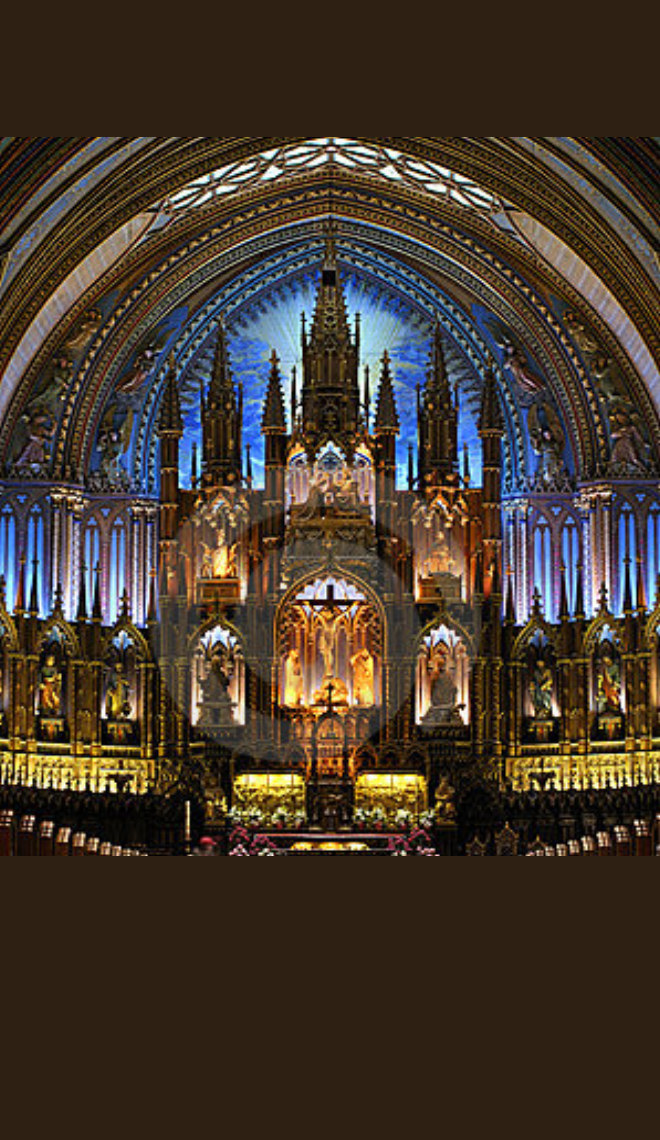 THÁNG 8/201701/08/2017Thứ Ba Tuần XVII Mùa Thường Niên Năm LẻBÀI ĐỌC I: Xh 33, 7-11; 34, 5b-9. 28"Chúa đối diện nói chuyện với Môsê".Trích sách Xuất Hành.Trong những ngày ấy, Môsê hạ nhà xếp, đem dựng ra một khoảng ở ngoài trại, và đặt tên là "nhà xếp giao ước". Ai trong dân có điều gì muốn hỏi, thì đến nhà xếp ở ngoài trại.Khi ông Môsê đi đến nhà xếp, thì toàn dân chỗi dậy, ai nấy ra đứng trước cửa trại mình nhìn theo ông Môsê, cho đến khi ông vào nhà xếp. Khi ông đã vào nhà xếp giao ước, thì có một cột mây rơi xuống, và dừng lại tại cửa, và Chúa đàm đạo cùng Môsê; mọi người trông thấy cột mây dừng lại trước cửa nhà xếp. Họ đứng nơi cửa nhà xếp mình và sấp mình thờ lạy. Chúa đàm đạo cùng Môsê diện đối diện, như người ta quen đàm đạo với bạn hữu mình. Khi ông trở về trại, thì người hầu cận ông là Giosuê, con ông Nun, còn trẻ tuổi, không rời khỏi nhà xếp.Ông Môsê đứng trước mặt Chúa mà khẩn cầu danh Người. Chúa đi ngang qua trước mặt ông và hô lên: "Đức Chúa! Đức Chúa! Đấng cai trị mọi sự, là Đấng từ bi, nhân hậu, nhẫn nại, đầy lân tuất và chân chính. Chúa xót thương đến ngàn đời, tha thứ gian ác, độc dữ và tội lỗi; (nhưng) trước mặt Chúa không ai coi mình là vô tội. Sự gian ác tổ tiên đã phạm, Chúa phạt con cháu đến ba bốn đời". Ông Môsê vội vã sấp mình xuống đất thờ lạy Chúa và thưa rằng: "Lạy Chúa, nếu con được ơn nghĩa trước mặt Chúa, thì xin Chúa đi với chúng con, (vì dân này là dân cứng đầu), và xin Chúa tha thứ sự gian ác và tội lỗi chúng con. Xin nhận chúng con làm cơ nghiệp của Chúa". Vậy ông Môsê ở đó với Chúa bốn mươi đêm ngày, không ăn bánh và không uống nước; Chúa ghi mười lời giao ước vào bia đá. Đó là lời Chúa.ĐÁP CA: Tv 102, 6-7. 8-9. 10-11. 12-13Đáp: Chúa là Đấng từ bi và hay thương xót (c. 8a).1) Chúa thi hành những sự việc công minh, và trả lại quyền lợi cho những người bị ức. Người tỏ cho Môsê được hay đường lối, tỏ công cuộc Người cho con cái Israel. - Đáp.2) Chúa là Đấng từ bi và hay thương xót, chậm bất bình và hết sức khoan nhân. Người không chấp tranh triệt để, cũng không đời đời giữ thế căm hờn. - Đáp.3) Người không xử với chúng tôi như chúng tôi đắc tội, và không trả đũa theo điều oan trái chúng tôi. Nhưng cũng như trời xanh vượt cao trên mặt đất, lòng nhân Người còn siêu việt hơn thế trên kẻ kính sợ Người. - Đáp.4) Cũng như từ đông sang tây xa vời vợi, Người đã ném tội lỗi xa khỏi chúng tôi. Cũng như người cha yêu thương con cái, Chúa yêu thương những ai kính sợ Người. - Đáp.ALLELUIA: Dt 4, 12Alleluia, alleluia! - Lời Thiên Chúa là lời hằng sống, linh nghiệm, phân rẽ tư tưởng và là ý muốn của tâm hồn. - Alleluia.PHÚC ÂM: Mt 13, 36-43"Cũng như người ta thu lấy cỏ lùng, rồi thiêu đốt trong lửa thế nào, thì ngày tận thế cũng sẽ xảy ra như vậy".Tin Mừng Chúa Giêsu Kitô theo Thánh Matthêu.Khi ấy, sau khi giải tán dân chúng, Chúa Giêsu trở về nhà. Các môn đệ đến gặp Người và thưa rằng: "Xin Thầy giải thích dụ ngôn cỏ lùng trong ruộng cho chúng con nghe". Người đáp lại rằng: "Kẻ gieo giống tốt là Con Người. Ruộng là thế gian. Còn hạt giống tốt là con cái Nước Trời. Cỏ lùng là con cái gian ác. Kẻ thù gieo cỏ lùng là ma quỷ. Mùa gặt là ngày tận thế. Thợ gặt là các thiên thần. Cũng như người ta thu lấy cỏ lùng, rồi thiêu đốt trong lửa thế nào, thì ngày tận thế cũng sẽ xảy ra như vậy: Con Người sẽ sai các thiên thần đi thu tất cả gương xấu và mọi kẻ làm điều gian ác khỏi nước Chúa, rồi ném tất cả chúng vào lửa: ở đó sẽ phải khóc lóc nghiến răng. Bấy giờ kẻ lành sẽ sáng chói như mặt trời trong nước của Cha mình. Ai có tai để nghe thì hãy nghe". Đó là lời Chúa.02/08/2017 Thứ Tư Tuần XVII Mùa Thường Niên Năm lẻ BÀI ĐỌC I: Xh 34, 29-35"Thấy mặt ông Môsê, họ sợ không dám đến gần".Trích sách Xuất Hành. Khi ông Môsê từ trên núi Sinai đi xuống, ông mang hai bia đá chứng từ; và ông không biết do sự đàm đạo với Chúa, mặt ông sáng láng rực rỡ. Nhưng ông Aaron và con cái Israel thấy mặt ông Môsê sáng láng rực rỡ, thì sợ không dám đến gần. Ông Môsê gọi họ, thì cả Aaron lẫn các thủ lãnh hội đường mới quay lại. Sau khi ông nói chuyện với họ, tất cả con cái Israel mới đến gần ông. Ông truyền lại cho họ tất cả những điều ông đã nghe Chúa phán trên núi Sinai. Nói xong, ông lấy khăn che mặt mình. Khi ông vào trước mặt Chúa và đàm đạo với Người, thì ông cất khăn cho đến lúc ông trở ra và bấy giờ ông thuật lại cho con cái Israel những điều Chúa đã truyền dạy ông. Lúc ông Môsê ra đi, họ thấy mặt ông sáng láng rực rỡ; nhưng khi ông nói với họ, ông che mặt ông lại. Đó là lời Chúa.ĐÁP CA: Tv 98, 5. 6. 7. 9Đáp: Thiên Chúa, Chúa chúng ta, là Đấng Thánh (c. 9c).1) Hãy cao rao Chúa là Thiên Chúa chúng ta. Hãy sấp mình dưới bệ kê chân Người; đây là bệ ngọc chí thánh. - Đáp.2) Trong hàng tư tế của Người có Môsê và Aaron, và có Samuel trong số người cầu đảo danh Người. Các ông kêu cầu Chúa và chính Người nhậm lời các ông. - Đáp.3) Trong cột mây, bấy giờ Người phán bảo; các ông đã nghe những huấn lệnh của Người, và chỉ thị Người đã truyền cho các ông giữ.- Đáp.4) Hãy cao rao Chúa là Thiên Chúng chúng ta; hãy sấp mình trên núi thánh của Người: vì Thiên Chúa, Chúa chúng ta, là Đấng Thánh. - Đáp.ALLELUIA: 1 Sm 3, 9Alleluia, alleluia! - Lạy Chúa, xin hãy phán, vì tôi tớ Chúa đang lắng tai nghe: Chúa có lời ban sự sống đời đời. - Alleluia.PHÚC ÂM: Mt 13, 44-46"Anh bán tất cả những gì anh có mà mua thửa ruộng đó".Tin Mừng Chúa Giêsu Kitô theo Thánh Matthêu. Khi ấy, Chúa Giêsu phán cùng dân chúng rằng: "Nước trời giống như kho tàng chôn giấu trong ruộng, người kia tìm được, vội chôn vùi xuống, vui mừng trở về bán tất cả những gì anh có mà mua thửa ruộng ấy. Nước trời cũng giống như người buôn nọ đi tìm ngọc quý. Tìm được một viên ngọc quý, anh trở về bán mọi của cải mà mua viên ngọc ấy. Đó là lời Chúa.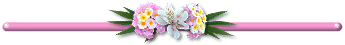 Lời Hay Ý Đẹp:* Quả thật các binh lính có bảo vệ và hộ tống các nhà truyền giáo; nhưng dù vậy đi nữa, trong trường hợp các thổ dân da đỏ giết hại một nhà truyền giáo, thì chúng tôi sẽ được gì nếu mở một chiến dịch quân sự để báo thù? Phía quân đội trả lời cho tôi rằng: “Chúng tôi sẽ giáng cho chúng một hình phạt đích đáng để chúng không dám giết hại các vị khác nữa.” Tôi trả lời rằng: “Xin cứ để cho kẻ sát nhân sống để anh ta có thể được cứu độ.” Đó là mục đích của chúng tôi ở đây…. Sau một hình phạt khoan dung nào đó, nên cho kẻ sát nhân biết rằng anh ta được tha thứ; và như vậy, chúng ta sẽ làm trọn luật Kitô Giáo truyền chúng ta phải bỏ qua sự tổn thương, cầu xin ơn cứu độ muôn đời cho kẻ sát nhân chứ không phải muốn anh ta phải chết. (Chân phúc Junipero Serra)03/08/2017 Thứ Năm Tuần XVII Mùa Thường Niên Năm lẻ BÀI ĐỌC I: Xh 40, 14-19. 32-36 (Hr 16-21. 34-38)"Một đám mây che phủ nhà xếp chứng từ, và vinh quang của Chúa tràn ngập nhà xếp".Trích sách Xuất Hành.Trong những ngày ấy, Môsê thi hành tất cả những điều Chúa đã truyền dạy. Vậy ngày mùng một tháng Giêng năm thứ hai, đã dựng nhà xếp xong. Ông Môsê đã dựng nhà xếp, lắp ván, đặt trụ, xà ngang và dựng cột, rồi căng mái nhà xếp và màn che trên mái như Chúa đã truyền dạy. Ông đặt bia chứng từ vào hòm, xỏ đòn khiêng vào hai bên, và để toà phán dạy trên hòm. Khi đã rước hòm bia vào nhà xếp, ông treo màn trước hòm để hoàn tất lời Chúa đã truyền dạy. Sau khi mọi việc đã hoàn tất, thì có một đám mây bao phủ nhà xếp chứng từ, và vinh quang của Chúa tràn ngập nhà xếp.Vì mây che phủ nhà xếp, và uy linh Chúa sáng rực trong nhà, nên ông Môsê không thể vào trong nhà giao ước, vì có đám mây che phủ mọi sự. Hễ mây lên khỏi nhà xếp, thì con cái Israel kéo nhau đi từng đám, còn khi mây che phủ nhà xếp, thì họ ở lại tại chỗ. Vì ban ngày, đám mây của Chúa che phủ nhà xếp, và ban đêm, có lửa trong mây, nên toàn dân Israel trông thấy suốt thời gian xuất hành của họ. Đó là lời Chúa.ĐÁP CA: Tv 83, 3. 4. 5-6a và 8a. 11Đáp: Ôi Chúa thiên binh, khả ái thay cung điện của Ngài (c. 2).1) Linh hồn con khát khao và mòn mỏi, mong vào hành lang nhà Đức Thiên Chúa. Tâm thần và thể xác con hoan hỉ tìm đến cùng Thiên Chúa trường sinh. - Đáp.2) Đến như chim sẻ còn kiếm được nhà, và chim nhạn tìm ra tổ ấm, để làm nơi ấp ủ con mình, cạnh bàn thờ Chúa, ôi Chúa là Thiên Chúa thiên binh, ôi Đại vương là Thiên Chúa của con. - Đáp.3) Ôi Thiên Chúa, phúc đức ai ngụ nơi nhà Chúa: họ sẽ khen ngợi Chúa tới muôn đời. Phúc thay người Chúa con nâng đỡ, họ tiến lên ngày càng thêm hăng hái. - Đáp.4) Thực một ngày sống trong hành lang nhà Chúa, đáng quý hơn ngàn ngày ở nơi đâu khác. Con ưa đứng nơi ngưỡng cửa nhà Chúa, hơn là cư ngụ trong lều bọn ác nhân. - Đáp.ALLELUIA: Tv 24, 4c và 5aAlleluia, alleluia! - Lạy Chúa, xin dạy bảo con về lối bước của Chúa và xin hướng dẫn con trong chân lý của Ngài. - Alleluia.PHÚC ÂM: Mt 13, 47-53"Người ta lựa cá tốt bỏ vào giỏ, còn cá xấu thì ném ra ngoài".Tin Mừng Chúa Giêsu Kitô theo Thánh Matthêu.Khi ấy, Chúa Giêsu phán cùng dân chúng rằng: "Nước trời lại giống như lưới thả dưới biển, bắt được mọi thứ cá. Lưới đầy, người ta kéo lên bãi, rồi ngồi đó mà lựa chọn: cá tốt thì bỏ vào giỏ, còn cá xấu thì ném ra ngoài. Đến ngày tận thế cũng như vậy: các thiên thần sẽ đến mà tách biệt kẻ dữ ra khỏi người lành, rồi ném những kẻ dữ vào lò lửa: ở đó sẽ phải khóc lóc nghiến răng. Các ngươi có hiểu những điều đó không?" Họ thưa: "Có".Người liền bảo họ: "Bởi thế, những thầy thông giáo am tường về Nước trời cũng giống như chủ nhà kia, hay lợi dụng những cái cũ, mới trong kho mình". Khi Chúa Giêsu phán các dụ ngôn đó xong, thì Người rời khỏi nơi ấy. Đó là lời Chúa.Lời Hay Ý Đẹp:* Các thánh không hề ghen ghét, chẳng hề đắng cay. Các ngài tha thứ tất cả. (Thánh Gioan Vianney)04/08/2017 Thứ Sáu Tuần XVII Mùa Thường Niên Năm lẻ BÀI ĐỌC I: Lv 23, 1. 4-11. 15-16. 27. 34b-37"Các ngươi phải kể những ngày của Chúa là những ngày rất trọng thể và là ngày thánh".Trích sách Lêvi.Chúa phán cùng Môsê rằng: "Đây là những ngày lễ của Chúa mà các ngươi phải mừng lễ trong thời gian của nó. Chiều ngày mười bốn tháng Giêng là Lễ Vượt Qua của Chúa; và ngày mười lăm tháng Giêng, là lễ trọng không men của Chúa: Các ngươi sẽ ăn bánh không men trong bảy ngày. Ngày thứ nhất, các ngươi phải kể là ngày rất trọng thể, và là ngày thánh, các ngươi không nên làm mọi việc xác trong ngày ấy". Trong bảy ngày, các người phải thiêu hy lễ dâng lên Chúa. Ngày thứ bảy là ngày trọng thể và là ngày thánh hơn, các ngươi không làm việc xác nào trong ngày ấy".Chúa lại phán cùng Môsê rằng: "Ngươi hãy nói cùng con cái Israel và bảo họ rằng: Khi các ngươi đã tiến vào đất Ta sẽ ban cho các ngươi, và khi các ngươi gặt lúa, thì phải mang bó lúa đầu mùa đến cho tư tế, người sẽ giơ bó lúa lên trước mặt Chúa để hôm sau ngày sabbat, người xin Chúa chấp nhận cho các ngươi, và thánh hoá nó. Vậy các ngươi hãy tính từ hôm sau ngày sabbat, là ngày các ngươi đã dâng bó lúa đầu mùa, các ngươi tính đủ bảy tuần, cho đến ngày hôm sau cuối tuần thứ bảy, tức là năm mươi ngày, thì các ngươi phải dâng của lễ mới cho Chúa. Ngày mùng mười tháng Bảy, là ngày đền tội rất trọng thể, gọi là ngày thánh: trong ngày đó, các ngươi phải hãm dẹp tâm hồn, và dâng của lễ toàn thiêu cho Chúa. Từ ngày mười lăm tháng Bảy sẽ mừng lễ Nhà Xếp kính Chúa trong bảy ngày. Ngày thứ nhất sẽ gọi là ngày rất trọng thể và rất thánh, các ngươi không nên làm mọi việc xác trong ngày ấy. Và trong bảy ngày, các ngươi phải dâng của lễ toàn thiêu cho Chúa, ngày thứ tám cũng rất trọng thể và rất thánh, các ngươi phải dâng của lễ toàn thiêu cho Chúa, vì là ngày cộng đoàn tập họp, các ngươi không nên làm mọi việc xác trong ngày ấy."Đó là những ngày lễ của Chúa mà các ngươi phải kể là những ngày rất trọng thể và rất thánh, trong những ngày ấy, các ngươi phải dâng lên Chúa lễ vật, của lễ toàn thiêu và lễ quán theo nghi lễ của mỗi ngày". Đó là lời Chúa.ĐÁP CA: Tv 80, 3-4. 5-6ab. 10-11abĐáp: Hãy reo mừng Thiên Chúa là Đấng phù trợ chúng ta (c. 2a).1) Hãy hoà nhạc và đánh trống râm ran; dạo đàn cầm êm ái cùng với thất huyền. Hãy rúc tù và lên mừng ngày trăng mới, trong buổi trăng rằm, ngày đại lễ của chúng ta. - Đáp.2) Vì đó là điều đã thiết lập cho Israel; đó là huấn lệnh của Thiên Chúa nhà Giacóp. Người đã đặt ra luật này cho nhà Giuse, khi họ cất gót lên đường lìa xa Ai-cập. - Đáp.3) Ở nơi ngươi đừng có một chúa tể nào khác; ngươi cũng đừng thờ tự một chúa tể ngoại lai: vì Ta là Chúa, là Thiên Chúa của ngươi, Ta đã đưa ngươi ra ngoài Ai-cập. - Đáp.ALLELUIA: Tv 24, 4c và 5aAlleluia, alleluia! - Lạy Chúa, xin dạy bảo con về lối bước của Chúa và xin hướng dẫn con trong chân lý của Ngài. - Alleluia.PHÚC ÂM: Mt 13, 54-58"Nào ông chẳng phải là con bác thợ mộc ư? Vậy bởi đâu ông được những sự ấy?"Tin Mừng Chúa Giêsu Kitô theo Thánh Matthêu.Khi ấy, Chúa Giêsu trở về quê quán Người, và giảng dạy người ta trong hội đường, khiến người ta ngạc nhiên và nói rằng: "Bởi đâu ông này được sự khôn ngoan và quyền làm phép lạ như vậy? Nào ông chẳng phải là con bác thợ mộc sao? Nào mẹ ông chẳng phải là bà Maria, và Giacôbê, Giuse, Simon, Giuđa chẳng phải là anh em ông sao? Và chị em ông, nào chẳng phải những người ở nơi chúng ta sao? Vậy bởi đâu ông được những sự ấy?" Và họ vấp phạm đến Người.Nhưng Chúa Giêsu phán cùng họ rằng: "Không tiên tri nào mà không được vinh dự, trừ nơi quê quán và nhà mình". Người không làm nhiều phép lạ ở đó, vì họ chẳng có lòng tin. Đó là lời Chúa.Lời Hay Ý Đẹp:* Khiêm nhượng là nhân đức độc nhất ma quỉ không thể bắt chước được. Nếu như tính kiêu ngạo đã biến các thiên thần trở nên ma quỉ, thì đức khiêm nhượng ắt hẳn cũng có thể biến các ma quỉ trở nên thiên thần.Trong sự quan phòng khôn thấu, Thiên Chúa đã sắp định cho một số người được lãnh nhận phần thưởng vì khó nhọc của họ ngay trước khi bắt tay vào việc; một số nữa thì được trong khi đang làm việc; một số khác thì được sau khi công việc đã hoàn tất; và một số khác nữa thì được vào giờ chết. Vậy độc giả hãy tự vấn xem mình thuộc loại nào để sống khiêm nhượng hơn nữa. (Thánh Gioan Climacus)05/08/2017 Thứ Bảy Tuần XVII Mùa Thường Niên Năm lẻ BÀI ĐỌC I: Lv 25, 1. 8-17"Trong năm toàn xá, người ta làm chủ lại cơ nghiệp mình".Trích sách Lêvi.Chúa phán cùng Môsê trên núi Sinai rằng: "Ngươi cũng phải tính bảy tuần năm, tức là bảy lần bảy, cộng chung là bốn mươi chín năm: Ngày mồng mười tháng bảy, ngươi hãy thổi kèn trong thời gian đền tội trong toàn lãnh thổ ngươi. Ngươi hãy làm cho năm thứ năm mươi nên năm thánh và hãy kể là năm tha tội cho mọi người cư ngụ trong nước ngươi, vì đó là năm toàn xá. Người ta sẽ làm chủ lại cơ nghiệp mình, và ai nấy đều được trở về gia đình cũ của mình, vì năm toàn xá là năm thứ năm mươi. Các ngươi đừng cày cấy, đừng gặt hái hoa màu tự nhiên phát sinh trong đồng ruộng, và đừng hái nho đầu mùa, vì phải kể năm toàn xá là năm thánh, và các ngươi được ăn hoa màu tự nhiên phát sinh."Trong năm toàn xá, mọi người nhận lại cơ nghiệp của mình. Khi ngươi mua bán vật gì với người đồng hương, ngươi chớ làm phiền lòng người anh em, nhưng hãy mua theo số năm toàn xá, và nó sẽ bán cho ngươi theo số hoa lợi của nó. Số các năm sau năm toàn xá càng nhiều thì giá càng cao, và số năm càng ít, thì giá mua càng hạ, vì nó tính mùa hoa lợi mà bán cho ngươi. Các ngươi chớ hà hiếp những người cùng một chi tộc với các ngươi: nhưng mỗi người hãy kính sợ Thiên Chúa mình, vì Ta là Thiên Chúa các ngươi". Đó là lời Chúa.ĐÁP CA: Tv 66, 2-3. 5. 7-8Đáp: Chư dân hãy ca tụng Ngài, thân lạy Chúa, hết thảy chư dân hãy ca tụng Ngài(c. 4).1) Xin Thiên Chúa xót thương và ban phúc lành cho chúng con; xin tỏ ra cho chúng con thấy long nhan Ngài tươi sáng, để trên địa cầu thiên hạ nhìn biết đường lối của Ngài, cho chư dân người ta được rõ ơn Ngài cứu độ. - Đáp.2) Các dân tộc hãy mừng vui và khoái trá, vì Ngài công bình cai trị chư dân, và Ngài cai quản các nước địa cầu. - Đáp.3) Đất đã cho chúng tôi hoa trái. Đức Thiên Chúa, Chúa chúng tôi, đã chúc phúc lành cho chúng tôi. Xin Thiên Chúa chúc phúc lành cho chúng con, để cho khắp cùng bờ cõi trái đất kính sợ Ngài. - Đáp.ALLELUIA: Tv 94, 8abAlleluia, alleluia! - Ước chi hôm nay các bạn nghe tiếng Chúa, và đừng cứng lòng. - Alleluia.PHÚC ÂM: Mt 14, 1-12"Hêrôđê sai người đi chặt đầu Gioan, và các môn đệ của Gioan đi báo tin cho Chúa Giêsu".Tin Mừng Chúa Giêsu Kitô theo Thánh Matthêu.Khi ấy quận vương Hêrôđê nghe danh tiếng Chúa Giêsu, thì nói với những kẻ hầu cận rằng: "Người này là Gioan Tẩy Giả, ông từ cõi chết sống lại, nên mới làm được các phép lạ như vậy". Tại vì Hêrôđia vợ của anh mình mà vua Hêrôđê đã bắt trói Gioan tống ngục, bởi Gioan đã nói với vua rằng: "Nhà vua không được lấy bà ấy làm vợ". Vua muốn giết Gioan, nhưng lại sợ dân chúng, vì họ coi Gioan như một tiên tri. Nhân ngày sinh nhật của Hêrôđê, con gái Hêrôđia nhảy múa trước mặt mọi người, và đã làm cho Hêrôđê vui thích. Bởi đấy vua thề hứa sẽ ban cho nó bất cứ điều gì nó xin. Được mẹ nó dặn trước, nên nó nói: "Xin vua đặt đầu Gioan Tẩy Giả trên đĩa này cho con". Vua lo buồn, nhưng vì đã trót thề rồi, và vì các người đang dự tiệc, nên đã truyền làm như vậy. Ông sai người đi chặt đầu Gioan trong ngục, và để đầu Gioan trên đĩa đem trao cho cô gái, và nó đem cho mẹ nó. Các môn đồ của Gioan đến lấy xác thầy và chôn cất, rồi đi báo tin cho Chúa Giêsu. Đó là lời Chúa.Lời Hay Ý Đẹp:06/08/2017 Chúa Nhật Tuần XVIII Mùa Thường Niên Năm A LỄ CHÚA GIÊSU HIỂN DUNGBÀI ĐỌC I: Đn 7, 9-10. 13-14"Áo Người trắng như tuyết".Trích sách Tiên tri Đaniel.Tôi ngắm nhìn cho đến khi đặt ngai toà xong, và một vị Bô Lão ngự trên ngai: áo Người trắng như tuyết, tóc trên đầu Người như những ngọn lửa, các bánh xe như lửa cháy. Một con sông lửa chảy lan tràn trước mặt Người. Hằng ngàn kẻ phụng sự Người, và muôn vàn kẻ chầu chực Người. Người ngự toà xét xử, và các quyển sách đều mở ra.Trong một thị kiến ban đêm, tôi đã ngắm nhìn, và đây tôi thấy như Con Người đến trong đám mây trên trời. Ngài tiến đến vị Bô Lão, và người ta dẫn Ngài đến trước mặt vị Bô Lão. Vị này ban cho Ngài quyền năng, vinh dự và vương quốc: Tất cả các dân tộc, chi họ, và tiếng nói đều phụng sự Ngài: quyền năng của Ngài là quyền năng vĩnh cửu, không khi nào bị cất mất: vương quốc của Ngài không khi nào bị phá huỷ. Đó là lời Chúa.ĐÁP CA: Tv 96, 1-2. 5-6. 9Đáp: Chúa hiển trị, Chúa là Đấng tối cao trên toàn cõi đất (c. 1a và 9a).Xướng: 1) Chúa hiển trị, địa cầu hãy hân hoan; hải đảo muôn ngàn, hãy mừng vui. Mây khói và sương mù bao toả chung quanh; công minh chính trực là nền kê ngai báu. - Đáp.2) Núi non vỡ lở như mẩu sáp ong trước thiên nhan, trước thiên nhan Chúa tể toàn cõi trái đất. Trời xanh loan truyền sự công minh Chúa, và chư dân được thấy vinh hiển của Người. - Đáp.3) Lạy Chúa, vì Ngài là Đấng tối cao trên toàn cõi đất, Ngài rất đỗi siêu phàm giữa muôn chúa tể. - Đáp.BÀI ĐỌC II: 2 Pr 1, 16-19"Chúng tôi đã nghe tiếng ấy từ trời phán xuống".Trích thư thứ hai của Thánh Phêrô Tông đồ.Anh em thân mến, chúng tôi không theo những truyện bày đặt khôn khéo, để tỏ ra cho anh em biết quyền năng và sự hiện diện của Đức Giêsu Kitô, Chúa chúng ta; nhưng chúng tôi đã được chứng kiến nhãn tiền sự uy nghi của Người. Người đã được Chúa Cha ban cho vinh dự và vinh quang, khi có lời từ sự vinh quang cao cả xuống phán về Người rằng: "Này là Con Ta yêu dấu, Người đẹp lòng Ta, các ngươi hãy nghe lời Người". Chúng tôi đã nghe tiếng ấy từ trời phán xuống, lúc chúng tôi ở với Người trên núi thánh. Và chúng tôi có lời nói chắc chắn hơn nữa là lời nói tiên tri: anh em nên nghe theo lời đó, nó như ngọn đèn sáng soi trong nơi u tối, cho đến khi rạng đông và sao mai mọc lên trong lòng anh em. Đó là lời Chúa.ALLELUIA: Mt 17, 5cAlleluia, alleluia! - Này là Con Ta yêu dấu rất đẹp lòng Ta, các ngươi hãy nghe lời Người. - Alleluia.PHÚC ÂM: Mt 17, 1-9"Mặt Người chiếu sáng như mặt trời".Tin Mừng Chúa Giêsu Kitô theo Thánh Matthêu.Khi ấy, Chúa Giêsu gọi Phêrô, Giacôbê và Gioan là em ông này, và Người đưa các ông tới chỗ riêng biệt trên núi cao. Người biến hình trước mặt các ông: mặt Người chiếu sáng như mặt trời, áo Người trở nên trắng như tuyết. Và đây ông Môsê và Êlia hiện ra và đàm đạo với Người.Bấy giờ ông Phêrô lên tiếng thưa Chúa Giêsu rằng: "Lạy Thầy, chúng con được ở đây thì tốt lắm; nếu Thầy ưng, chúng con xin làm ba lều, một cho Thầy, một cho Môsê, và một cho Êlia". Lúc ông còn đang nói, thì có một đám mây sáng bao phủ các Ngài, và có tiếng từ trong đám mây phán rằng: "Đây là Con Ta yêu dấu rất đẹp lòng Ta, các ngươi hãy nghe lời Người". Nghe thấy vậy, các môn đệ ngã sấp xuống và hết sức sợ hãi. Bấy giờ Chúa Giêsu đến gần, động đến các ông và bảo: "Các con hãy đứng dậy, đừng sợ". Ngước mắt lên, các ông thấy chẳng còn ai, trừ ra một mình Chúa Giêsu.Và trong lúc từ trên núi đi xuống, Chúa Giêsu đã ra lệnh cho các ông rằng: "Các con không được nói với ai về việc đã thấy, cho tới khi Con Người từ cõi chết sống lại". Đó là lời Chúa.Lời Hay Ý Đẹp:* Tình yêu được minh chứng không phải chỉ bằng việc ban phát của cải, mà hơn nữa, còn bằng việc giảng dạy Lời Chúa và phục vụ phần xác.Người chưa có đức ái hoàn hảo thì cư xử với tha nhân tùy theo tha nhân là người thế nào, thương hoặc ghét vì điều nọ điều kia, hoặc khi thì thương, khi thì ghét cũng cùng một người, với những lý do như nhau.Việc nhớ đến lửa không làm tổn hại cho thân xác thế nào, thì đức tin mà thiếu đức ái cũng không tạo nên được ánh sáng hiểu biết trong linh hồn như vậy.Bất cứ ai còn một chút giận ghét tha nhân trong lòng, dù sự xúc phạm kia là gì đi nữa, thì họ vẫn còn là một con người hoàn toàn xa lạ với tình yêu Thiên Chúa. (Thánh Maximus Hiển Tu)07/08/2017 Thứ Hai Tuần XVIII Mùa Thường Niên Năm lẻ BÀI ĐỌC I: Ds 11, 4b-15"Một mình tôi không mang nổi dân này".Trích sách Dân Số.Trong những ngày ấy, con cái Israel nói rằng: "Ai sẽ cho chúng tôi thịt ăn? Chúng tôi nhớ lại hồi còn ở Ai-cập, cá thì được ăn không, rồi có dưa chuột, dưa gang, rau cải, hành tỏi. Giờ thì chúng tôi suy nhược, thiếu hết mọi thứ: quay đi ngó lại chỉ thấy manna".Manna hình giống hạt ngò, sắc giống hạt châu. Dân chúng đi rảo quanh mà hốt, rồi cho vào cối mà xay hoặc lấy chày mà giã; sau cùng, bỏ vào nồi nấu thành bánh. Mùi vị nó như bánh chiên dầu. Cứ thường đêm, khi sương sa xuống trại thì manna cũng rơi xuống.Môsê nghe dân chúng than khóc, nhà nào cũng đứng ở cửa lều. Chúa bừng bừng nổi giận. Môsê rất đỗi bực mình. Ông thưa cùng Chúa rằng: "Sao Chúa làm khổ tôi tớ Chúa? Sao con không được nghĩa với Chúa? Sao Chúa bắt con phải mang cả dân này? Con đâu có cưu mang cả đám dân này, con đâu có sinh ra nó, mà Chúa bảo con: 'Hãy ẵm nó vào lòng, như vú nuôi ẵm trẻ thơ, hãy mang nó vào đất Ta đã thề hứa ban cho tổ tiên nó?' Con biết tìm đâu ra thịt để cho cả đám dân này? Họ kêu khóc với con rằng: "Hãy cho chúng tôi ăn thịt". Một mình con không mang nổi dân này vì là gánh nặng nề đối với con. Nếu Chúa muốn xử với con như thế, thì xin giết con đi, và cho con được nghĩa với Chúa, kẻo con phải khốn cực dường này". Đó là lời Chúa.ĐÁP CA: Tv 80, 12-13. 14-15. 16-17Đáp: Hãy reo mừng Thiên Chúa là Đấng phù trợ chúng ta (c. 2a).1) Dân tộc của Ta chẳng có nghe Ta; Israel đã không vâng lời Ta răn bảo. Bởi thế nên Ta để mặc cho chúng cứng lòng, để chúng sinh hoạt tuỳ theo sở thích. - Đáp.2) Phải chi dân tộc của Ta biết nghe lời Ta, Israel biết theo đường lối của Ta mà ăn ở, thì lập tức Ta sẽ triệt hạ kẻ thù của chúng, và để đập tan quân địch của chúng, Ta sẽ trở tay. - Đáp.3) Quân thù của chúng sẽ phải xưng tụng chúng, và vận mạng của chúng sẽ bền vững muôn đời. Ta sẽ lấy tinh hoa lúa mì nuôi dưỡng chúng, và cho chúng ăn no mật từ hốc đá chảy ra. - Đáp.ALLELUIA: Mt 4, 4bAlleluia, alleluia! - Người ta sống không nguyên bởi bánh, nhưng bởi mọi lời do miệng Thiên Chúa phán ra. - Alleluia.PHÚC ÂM: Mt 14, 13-21"Mọi người đều ăn no".Tin Mừng Chúa Giêsu Kitô theo Thánh Matthêu.Khi ấy, Chúa Giêsu nghe tin Gioan Tẩy Giả đã chết, thì Người rời bỏ nơi đó xuống thuyền đi đến nơi hoang địa vắng vẻ. Dân chúng nghe biết, thì từ các thành phố đi bộ theo Người. Ra khỏi thuyền, Người thấy dân chúng đông đảo, thì thương xót họ và chữa những người bệnh tật trong họ.Chiều tới, các môn đệ đến gần thưa Người rằng: "Đây là nơi hoang địa, mà giờ đã chiều rồi: xin Thầy giải tán dân chúng, để họ vào các làng mạc mà mua thức ăn".Nhưng Chúa Giêsu nói với các ông rằng: "Họ chẳng cần phải đi, các con hãy cho họ ăn". Các ông thưa lại rằng: "Ở đây chúng con chỉ có năm chiếc bánh và hai con cá". Người bảo các ông rằng: "Hãy đem lại cho Thầy".Khi Người đã truyền cho dân chúng ngồi trên cỏ, Người cầm lấy năm chiếc bánh và hai con cá, ngước mắt lên trời, đọc lời chúc tụng, bẻ ra và trao cho các môn đệ, các ông này phân phát cho dân chúng. Mọi người đều ăn no. Và người ta thu lượm được mười hai thúng đầy những miếng bánh vụn. Số người ăn là năm ngàn người đàn ông, không kể đàn bà và con trẻ. Đó là lời Chúa. 08/08/2017 Thứ Ba Tuần XVIII Mùa Thường Niên Năm lẻ BÀI ĐỌC I: Ds 12, 1-13"Môsê không như tiên tri khác; sao các ngươi dám nói xấu ông ta?"Trích sách Dân Số.Trong những ngày ấy, Maria và Aaron nói xấu ông Môsê, vì vợ ông này là người xứ Êthiôpia. Họ nói: "Thiên Chúa chỉ phán với một mình Môsê mà thôi ư? Người chẳng phán cùng chúng ta như thế sao?" Chúa nghe biết sự ấy - vì Môsê là người hiền lành nhất trong thiên hạ - Chúa liền phán cùng Môsê, Aaron và Maria rằng: "Cả ba hãy đến nhà xếp giao ước".Khi cả ba ra đi, thì Chúa ngự xuống trong cột mây, đứng ngay ở cửa nhà xếp, gọi Aaron và Maria. Hai người tiến tới, và Chúa phán rằng: "Hãy nghe lời Ta nói đây: Nếu trong các ngươi có ai là tiên tri của Chúa, thì Ta hiện ra cùng người ấy trong thị kiến; hay Ta nói truyện với người ấy trong giấc mộng. Nhưng Môsê tôi tớ của Ta không phải thế. Ông rất trung thành trong cả nhà Ta. Ta trực tiếp đối diện nói truyện với ông, ông thấy Chúa tỏ tường, không bí ẩn hay là hình bóng. Vậy sao các ngươi dám chê trách Môsê tôi tớ của Ta?" Chúa nổi giận họ mà bỏ đi, và đám mây trên nhà xếp cũng bay đi. Thế là Maria bị phung cùi, mình trắng như tuyết.Aaron ngoảnh lại thấy bà ấy đã bị phung cùi, nên nói với Môsê rằng: "Thưa Ngài, xin đừng phạt chúng tôi đã dại phạm tội. Xin đừng để em tôi nên như kẻ chết và như trẻ sinh non? Đây phân nửa thịt nó đã bị bệnh phung cùi làm thối nát". Môsê kêu van cùng Chúa rằng: "Lạy Thiên Chúa, xin Chúa cứu chữa bà ấy". Đó là lời Chúa.ĐÁP CA: Tv 50, 3-4. 5-6a. 6bc-7. 12-13Đáp: Lạy Chúa, nguyện thương con theo lòng nhân hậu Chúa, vì con đã phạm tội (c. 3a).Xướng: 1) Lạy Chúa, nguyện thương con theo lòng nhân hậu Chúa, xoá tội con theo lượng cả đức từ bi. Xin rửa con tuyệt gốc lỗi lầm, và tẩy con sạch lâng tội ác. - Đáp.2) Vì sự lỗi con thực là con biết, và tội con ở trước mặt con luôn. Con phạm tội phản nghịch cùng một Thiên Chúa. - Đáp.3) Con thi hành điều ác trước thiên nhan, hầu tỏ ra Chúa công bìnhkhi phê phán. Này coi, con đã chào đời trong ô uế, và trong tội, mẹ đã hoài thai con. - Đáp.4) Ôi lạy Chúa, xin tạo cho con quả tim trong sạch, và canh tân tinh thần cương nghị trong người con. Xin đừng loại con khỏi thiên nhan Chúa, chớ thu hồi Thánh Thần Chúa ra khỏi con. - Đáp.ALLELUIA: Tv 24, 4c và 5aAlleluia, alleluia! - Lạy Chúa, xin dạy bảo con lối bước của Chúa và xin hướng dẫn con trong chân lý của Ngài. - Alleluia.PHÚC ÂM: Mt 14, 22-36"Xin truyền cho con đi trên mặt nước mà đến cùng Thầy".Tin Mừng Chúa Giêsu Kitô theo Thánh Matthêu.Khi dân chúng đã ăn no, lập tức Chúa Giêsu giục môn đệ trở xuống thuyền mà qua bờ bên kia trước, trong lúc Người giải tán dân chúng. Giải tán họ xong, Người lên núi cầu nguyện một mình. Đến chiều, Người vẫn ở đó một mình. Còn thuyền thì đã ra giữa biển, bị sóng đánh chập chờn vì ngược gió.Canh tư đêm tối, Người đi trên mặt biển mà đến với các ông. Thấy Người đi trên mặt biển, các ông hoảng hồn mà nói rằng: "Ma kìa" và các ông sợ hãi kêu la lớn tiếng. Lập tức, Chúa Giêsu nói với các ông rằng: "Hãy yên tâm. Thầy đây, đừng sợ". Phêrô thưa lại rằng: "Lạy Thầy, nếu quả là Thầy, thì xin truyền cho con đi trên mặt nước mà đến cùng Thầy". Chúa phán: "Hãy đến". Phêrô xuống khỏi thuyền bước đi trên mặt nước mà đến cùng Chúa Giêsu. Khi thấy gió mạnh, ông sợ hãi và sắp chìm xuống nên la lên rằng: "Lạy Thầy, xin cứu con". Lập tức, Chúa Giêsu giơ tay nắm lấy ông mà nói: "Người hèn tin, tại sao lại nghi ngờ?" Khi cả hai đã lên thuyền thì gió liền yên lặng. Những người ở trong thuyền đến lạy Người mà rằng: "Thật, Thầy là Con Thiên Chúa!"Khi đã sang qua biển hồ, các ngài lên bộ và ghé vào Ghênêsarét. Nhận ra Ngài, dân địa phương liền loan tin đi khắp cả vùng xung quanh, và người ta đem đến cho Ngài hết mọi kẻ ốm đau. Họ nài xin Ngài cho họ rờ đến tua áo choàng của Ngài thôi, và ai đã rờ đến thì đều được chữa lành. Đó là lời Chúa.Lời Hay Ý Đẹp:* Có loại tình yêu giống như một ngọn đèn nhỏ, cháy sáng được nhờ dầu, và sẽ tắt lịm khi dầu cạn; hoặc giống như một dòng suối chảy tràn nước mưa, và khi mưa không cung cấp nước cho nó, thì nó sẽ khô cạn. Nhưng cũng có loại tình yêu giống như một dòng suối trào lên từ lòng đất, không bao giờ cạn khô. Loại tình yêu thứ nhất thuộc về nhân loại; loại tình yêu thứ hai thuộc về Thiên Chúa và lấy Thiên Chúa làm nguồn mạch.Một con tim nhân ái là gì? Đó là con tim của người sốt sắng cảm thương mọi người…. Họ nhìn tha nhân mà mắt đẫm lệ. Lòng họ dạt dào sự cảm thương sâu xa và nhẫn nại vô biên. Tâm hồn họ tràn đầy sự hiền dịu và không đành tâm khi nhìn thấy hoặc nghe biết bất kỳ một điều dữ hoặc một nỗi buồn nhỏ mọn nào mà người khác phải chịu. (Thánh Isaak Syria)09/08/2017 Thứ Tư Tuần XVIII Mùa Thường Niên Năm lẻ BÀI ĐỌC I: Ds 13, 1-3a. 26 -- 14, 1. 26-29. 34-35"Đất ngon lành họ đã không thèm" (Tv 77, 24)Trích sách Dân Số.Trong những ngày ấy, Chúa phán cùng Môsê (ở trong hoang địa Pharan) rằng: "Ngươi hãy sai đàn ông, mỗi chi tộc một người (thuộc hàng vương công trong chúng), đi xem đất Canaan mà Ta sẽ ban cho con cái Israel".Sau bốn mươi ngày, những người dò thám đất đi khắp miền, đoạn trở về. Họ đi gặp Môsê, Aaron và toàn thể cộng đồng con cái Israel ở sa mạc Pharan, tại Cađê. Và họ đã báo cáo với các ông và toàn thể cộng đồng, và cho người ta thấy thổ sản đất ấy. Họ đã tường thuật và nói: "Chúng tôi đã vào đất, nơi các ông sai chúng tôi đến, và thật là đất chảy tràn sữa và mật, và đây là thổ sản đất ấy. Hiềm một nỗi là dân cư trong xứ hùng cường! Thành trì kiên cố (và) lớn lắm, và chúng tôi đã thấy ở đó cả những con cháu Anaq. Có Amalec ở vùng Namsa; có dân Hit-tit, Giơbusi và Amori ở trên núi; còn dân Canaan thì ở gần biển và bờ sông Giođan".Bấy giờ Caleb truyền cho dân nín bặt trước Môsê. Ông nói: "Ta cứ lên chiếm đất ấy, vì ta sẽ thắng nổi nó!" Những người cùng lên với ông đáp lại: "Ta không thể lên đánh dân ấy, vì nó mạnh hơn ta". Và họ buông lời chê bai giữa con cái Israel về đất họ đã dò thám, họ nói: "Đất chúng tôi đã băng qua để dò thám là đất làm tiêu diệt cả những người ở trên ấy; dân chúng tôi đã thấy trong xứ toàn là những người vóc dạng. Chúng tôi đã thấy ở đó những người khổng lồ (con cháu của Anaq thuộc hạng người khổng lồ). Quay nhìn lại mình, thật chúng tôi chỉ như những con châu chấu, và trước mắt họ, chúng tôi chỉ như thế đó".Và toàn thể cộng đồng kêu la; họ lên tiếng, và đêm ấy toàn dân la lối khóc lóc. (Họ trách móc Môsê và Aaron, và nói rằng: "(...) Phải chi chúng tôi chết quách ở trong sa mạc này!").Chúa phán cùng Môsê và Aaron rằng: "Dân bạc ác này kêu trách Ta cho đến bao giờ? Ta đã nghe tiếng kêu trách của con cái Israel. Ngươi hãy nói với chúng rằng: Chúa phán: Ta hằng sống, như các ngươi đã nói, Ta đã nghe, nên Ta sẽ làm cho các ngươi như vậy. Xác chết của các ngươi sẽ nằm trên rừng vắng này. Tất cả các ngươi, tính từ hai mươi tuổi trở lên, đều đã kêu trách Ta. Các ngươi đã xem thấy đất, trong bốn mươi ngày, (thì) một năm kể thay cho một ngày; các ngươi mang lấy cái khổ của sự gian ác các ngươi, và sẽ biết sự thù ghét của Ta: vì Ta đã phán thế nào, thì Ta sẽ làm cho dân bạc ác này dấy lên chống lại Ta như vậy: nó sẽ hao mòn và chết trên rừng vắng này". Đó là lời Chúa.ĐÁP CA: Tv 105, 6-7a. 13-14. 21-22. 23Đáp: Lạy Chúa, xin nhớ đến chúng con (c. 4a).Xướng: 1) Chúng con đã phạm tội cũng như tổ phụ chúng con, chúng con đã làm điều gian ác và ăn ở bất nhân. Tổ phụ chúng con khi còn ở bên Ai-cập, đã không suy xét những việc lạ lùng của Chúa. - Đáp.2) Nhưng họ đã mau quên công việc của Chúa khi gia ân huệ cho dân Ngài, họ không tin cậy vào định kế của Ngài. Họ chiều theo dục vọng ở nơi hoang địa, và thử thách Thiên Chúa trong cõi cô liêu. - Đáp.3) Họ đã quên Thiên Chúa là Đấng cứu độ mình, Đấng đã làm những điều trọng đại bên Ai-cập, Đấng đã làm những điều kỳ diệu trên lãnh thổ họ Cam, và những điều kinh ngạc nơi Biển Đỏ. - Đáp.4) Chúa đã nghĩ tới chuyện tiêu diệt họ cho rồi, nếu như Môsê là Người Chúa chọn, không đứng ra cầu khẩn với Người, để Người nguôi giận và đừng tiêu diệt họ. - Đáp.ALLELUIA: 1 Sm 3, 9Alleluia, alleluia! - Lạy Chúa, xin hãy phán, vì tôi tớ Chúa đang lắng tai nghe; Chúa có lời ban sự sống đời đời. - Alleluia.PHÚC ÂM: Mt 15, 21-28"Này bà, bà có lòng mạnh tin".Tin Mừng Chúa Giêsu Kitô theo Thánh Matthêu.Khi ấy, ra khỏi đó, Chúa Giêsu lui về miền Tyrô và Siđon, thì liền có một bà quê ở Canaan từ xứ ấy đến mà kêu cùng Người rằng: "Lạy Ngài là con Vua Đavít, xin thương xót tôi: con gái tôi bị quỷ ám khốn cực lắm".Nhưng Người không đáp lại một lời nào. Các môn đệ đến gần Người mà rằng: "Xin Thầy thương để bà ấy về đi, vì bà cứ theo chúng ta mà kêu mãi". Người trả lời: "Thầy chỉ được sai đến cùng chiên lạc nhà Israel".Nhưng bà kia đến lạy Người mà nói: "Lạy Ngài, xin cứu giúp tôi". Người đáp: "Không nên lấy bánh của con cái mà vứt cho chó". Bà ấy đáp lại: "Vâng, lạy Ngài, vì chó con cũng được ăn những mảnh vụn từ bàn của chủ rơi xuống".Bấy giờ, Chúa Giêsu trả lời cùng bà ấy rằng: "Này bà, bà có lòng mạnh tin. Bà muốn sao thì được vậy". Và ngay lúc đó, con gái bà đã được lành. Đó là lời Chúa.Lời Hay Ý Đẹp:* Không gì làm người ta đánh mất ơn Chúa và chắc chắn đi đến chỗ hư mất hơn là việc bới móc, gièm pha và kết án người chung quanh. Kết án tức là nói thế này: ông nọ bà kia là đồ dối trá, thứ ngoại tình, kẻ xấu thói. Người ấy đã kết án thực trạng linh hồn và phán xét toàn bộ cuộc sống của tha nhân…. Đó là một tội trọng…. Chỉ mình Thiên Chúa mới có quyền tuyên công hoặc kết án, vì Người biết rõ thực trạng linh hồn của mọi người, sức mạnh của họ, các khuynh hướng và các tặng ân của họ. (Thánh Abba Dorotheus)10/08/2017 Thứ Năm Mùa Thường Niên Năm lẻ Lễ Thánh Lôrenxô, Phó Tế, Tử ĐạoBÀI ĐỌC I: 2 Cr 9, 6-10"Thiên Chúa yêu thương kẻ cho cách vui lòng".Trích thư thứ hai của Thánh Phaolô Tông đồ gửi tín hữu Côrintô.Anh em thân mến, ai gieo ít thì gặt ít; ai gieo nhiều thì gặt nhiều. Mỗi người hãy cho theo như lòng đã định, không phải cách buồn rầu, hoặc vì miễn cưỡng: Thiên Chúa yêu thương kẻ cho cách vui lòng. Thiên Chúa có quyền cho anh em được dư tràn mọi ân phúc: để anh em vừa luôn luôn sung túc mọi mặt, vừa còn được dư dật để làm các thứ việc phúc đức, như đã chép rằng: "Người đã rộng tay bố thí cho kẻ nghèo khó, đức công chính của Người sẽ tồn tại muôn đời". Đấng đã cung cấp hạt giống cho kẻ gieo và bánh để nuôi mình, thì cũng sẽ cung cấp cho anh em hạt giống dư đầy, và sẽ làm phát triển hoa quả sự công chính của anh em. Đó là lời Chúa.ĐÁP CA: Tv 111, 1-2. 5-6. 7-8. 9Đáp: Phúc đức cho người biết xót thương và cho vay (c. 5a).1) Phúc đức thay người tôn sợ Chúa, người hết lòng hâm mộ luật pháp của Ngài. Con cháu người sẽ hùng cường trong đất nước: thiên hạ sẽ chúc phúc cho dòng dõi hiền nhân. - Đáp.2) Phúc đức cho người biết xót thương và cho vay, biết quản lý tài sản mình theo đức công bình. Cho tới đời đời người sẽ không nao núng: người hiền đức sẽ được ghi nhớ muôn đời. - Đáp.3) Người không kinh hãi vì nghe tin buồn thảm, lòng người vững vàng cậy trông vào Chúa. Lòng người kiên nghị, người không kinh hãi, cho tới khi nhìn thấy kẻ thù phải hổ ngươi. - Đáp.4) Người ban phát và bố thí cho những kẻ nghèo, lòng quảng đại của người muôn đời còn mãi; sừng người được ngẩng lên trong vinh quang. - Đáp.ALLELUIA: Ga 8, 12Alleluia, alleluia! - Chúa phán: "Ai theo Ta sẽ không đi trong tối tăm, nhưng sẽ có ánh sáng ban sự sống". - Alleluia.PHÚC ÂM: Ga 12, 24-26"Ai phụng sự Ta thì Cha Ta sẽ tôn vinh nó".Tin Mừng Chúa Giêsu Kitô theo Thánh Gioan.Khi ấy, Chúa Giêsu phán cùng các môn đệ rằng: "Thật, Ta nói thật với các con: Nếu hạt lúa mì rơi xuống đất mà không thối đi, thì nó chỉ trơ trọi một mình, nhưng nếu nó thối đi, thì nó sinh nhiều bông hạt. Ai yêu sự sống mình thì sẽ mất, và ai ghét sự sống mình ở đời này, thì sẽ giữ được nó cho sự sống đời đời. Ai phụng sự Ta, hãy theo Ta, và Ta ở đâu, thì kẻ phụng sự Ta cũng sẽ ở đó. Ai phụng sự Ta, Cha Ta sẽ tôn vinh nó". Đó là lời Chúa.Lời Hay Ý Đẹp:* Ở đây, tại thành Naples này, các tín hữu Kitô sống chẳng tốt lành gì hơn những người vô đạo, khi họ nuôi giữ các nô lệ nữ như những gái điếm, và chồng chất trên các nô lệ nam những công việc quá mức, rủa xả và đánh đập quá đáng đến nỗi nhiều người đã phải tự tử vì tuyệt vọng. Những tội lỗi này khơi cơn thịnh nộ của Thiên Chúa và toàn thể đạo binh trên trời, vì Thiên Chúa yêu thương mọi người. Người đã tạo dựng tất cả mọi người và đã cứu chuộc họ bằng cuộc thương khó trên thập giá. (Thánh Birgitta Thụy điển)11/08/2017 Thứ Sáu Tuần XVIII Mùa Thường Niên Năm lẻ BÀI ĐỌC I: Đnl 4, 32-40"Người đã yêu thương cha ông các ngươi và sau đó đã tuyển chọn con cháu các ông ấy".Trích sách Đệ Nhị Luật.Ông Môsê nói cùng dân chúng rằng: "Các ngươi hãy tìm hiểu những thời xa xưa trước kia, từ khi Thiên Chúa tác thành con người trên mặt đất, từ chân trời này đến chân trời nọ, có bao giờ xảy ra một việc vĩ đại như thế này chăng? Có bao giờ người ta đã nghe thấy những việc lạ lùng như vậy chăng? Có bao giờ một dân tộc đã nghe lời Thiên Chúa từ trong lửa phán ra như các ngươi đã nghe mà còn sống chăng? Có bao giờ Chúa đã dùng sự thử thách, dấu chỉ, điềm lạ, chiến tranh, cánh tay quyền năng mạnh mẽ và những thị kiến khủng khiếp, để chọn lấy cho mình một dân tộc giữa các dân tộc khác, như Chúa là Thiên Chúa các ngươi đã làm tất cả các điều đó trước mặt các ngươi trong đất Ai-cập chăng? Tất cả những điều đó, Người chỉ cho các ngươi xem thấy, để các ngươi biết rằng Chúa là Thiên Chúa thật, và ngoài Người, không có chúa nào khác. Từ trên trời, Người cho các ngươi nghe tiếng Người; ở dưới đất, Người cho các ngươi thấy đám lửa to lớn của Người; và từ giữa đám lửa ấy, các ngươi đã nghe lời Người, vì Người đã yêu thương cha ông các ngươi và sau đó đã tuyển chọn con cháu các ông ấy. Người đã dẫn các ngươi ra khỏi Ai-cập khi Người dùng quyền năng cao cả mà đi trước mặt các ngươi, để tiêu diệt trước mặt các ngươi những dân tộc lớn mạnh hơn các ngươi, và đem các ngươi vào trong xứ của họ và ban đất của họ cho các ngươi làm gia nghiệp, như các ngươi vẫn thấy hiện nay. Vậy hôm nay các ngươi hãy nhận biết và suy niệm trong lòng rằng: Trên trời dưới đất, chính Chúa là Thiên Chúa, chứ không có Chúa nào khác. Hãy tuân giữ các lề luật và giới răn mà hôm nay chính ta truyền dạy cho các ngươi, hầu cho các ngươi và con cháu mai sau được hạnh phúc, và tồn tại trên phần đất mà Chúa là Thiên Chúa sẽ ban cho các ngươi". Đó là lời Chúa.ĐÁP CA: Tv 76, 12-13. 14-15. 16 và 21Đáp: Tôi hồi tưởng lại những việc làm của Chúa (c. 12a). 1) Tôi hồi tưởng lại những việc làm của Chúa; tôi cũng nhớ những điều kỳ diệu thuở trước của Ngài. Tôi nghiền ngẫm về mọi việc làm của Chúa, và tôi suy tư về những đại sự của Ngài. - Đáp.2) Ôi Thiên Chúa, đường lối của Ngài thánh thiện; có thần minh nào vĩ đại như Thiên Chúa chúng tôi? Ngài là Thiên Chúa làm nên những điều kỳ diệu, làm sáng tỏ quyền năng ở giữa chư dân. - Đáp.3) Ngài đã ra tay thục mạng dân Ngài, thục mạng con cháu của Giacóp và Giuse. Nhờ tay Môi-sen và Aaron, Chúa chăn dắt dân Ngài như thể đoàn chiên. - Đáp.ALLELUIA: Tv 94, 8abAlleluia, alleluia! - Ước chi hôm nay các bạn nghe tiếng Chúa, và đừng cứng lòng. - Alleluia.PHÚC ÂM: Mt 16, 24-28"Người ta sẽ lấy gì mà đổi được sự sống mình".Tin Mừng Chúa Giêsu Kitô theo Thánh Matthêu.Khi ấy, Chúa Giêsu phán cùng các môn đệ rằng: "Nếu ai muốn theo Thầy, thì hãy từ bỏ mình đi, và vác thập giá mình mà theo Thầy. Vì chưng, ai muốn cứu mạng sống mình thì sẽ mất; còn ai đành mất mạng sống mình vì Ta, thì sẽ được sự sống. Nếu ai được lợi cả thế gian mà thiệt hại sự sống mình, thì được ích gì? Hoặc người ta sẽ lấy gì mà đổi được sự sống mình?"Bởi vì Con Người sẽ đến trong vinh quang của Cha Người, cùng với các thiên thần của Người, và bấy giờ, Người sẽ trả công cho mỗi người tuỳ theo việc họ làm. Thật, Thầy bảo các con: trong những kẻ đang đứng đây, có người sẽ không nếm sự chết trước khi xem thấy Con Người đến trong Nước Người". Đó là lời Chúa.12/08/2017 Thứ Bảy Tuần XVIII Mùa Thường Niên Năm lẻ BÀI ĐỌC I: Đnl 6, 4-13"Hãy yêu mến Chúa ngươi hết lòng ngươi".Trích sách Đệ Nhị Luật.Môsê nói với dân chúng rằng: "Hỡi Israel, hãy nghe đây. Chúa là Thiên Chúa chúng ta, là Chúa độc nhất. Hãy yêu mến Chúa là Thiên Chúa ngươi hết lòng, hết linh hồn và hết sức ngươi. Những lời tôi truyền cho ngươi hôm nay, phải ghi tạc vào lòng. Hãy kể lại những lời ấy cho con cái ngươi, hãy suy ngắm những lời ấy khi ngồi ở nhà cũng như khi đi ngoài đường, khi nằm ngủ cũng như khi chỗi dậy. Ngươi hãy buộc những lời đó vào bàn tay như dấu hiệu, lên trán như một vòng khăn, hãy viết lên cột và cửa nhà ngươi."Khi Chúa là Thiên Chúa ngươi dẫn ngươi đến xứ Người đã thề với các tổ phụ ngươi là Abraham, Isaac và Giacóp, và ban cho ngươi những thành phố to lớn và phồn thịnh mà ngươi không xây cất, những ngôi nhà đầy mọi của cải mà ngươi không làm ra, những giếng nước mà ngươi không đào, vườn nho và vườn cây ôliu mà ngươi không trồng, ngươi sẽ được no nê: ngươi hãy nhớ, đừng quên Chúa, Đấng đã dẫn ngươi ra khỏi đất Ai-cập và khỏi nhà nô lệ. Ngươi hãy kính sợ Chúa là Thiên Chúa ngươi, hãy làm tôi một mình Người và lấy danh Người mà thề". Đó là lời Chúa.ĐÁP CA: Tv 17, 2-3a. 3bc-4. 47 và 51abĐáp: Lạy Chúa là dũng lực con, con yêu mến Chúa (c. 2).Xướng: 1) Lạy Chúa là dũng lực con, con yêu mến Chúa, lạy Chúa là Đá Tảng, chiến lũy, và cứu tinh. - Đáp.2) Lạy Chúa là Thiên Chúa, là sơn động chỗ con nương mình, là khiên thuẫn, là uy quyền cứu độ, là sức hộ phù con. Con xướng ca khen ngợi cầu cứu Chúa, và con sẽ được cứu thoát khỏi tay quân thù. - Đáp.3) Chúa hằng sống, chúc tụng Đá Tảng của con, tán tụng Thiên Chúa là Đấng cứu độ con. Ngài đã ban cho vương nhi Ngài đại thắng, đã tỏ lòng từ bi với Đấng được xức dầu của Ngài. - Đáp.ALLELUIA: Tv 129, 5Alleluia, alleluia! - Con hy vọng rất nhiều vào Chúa, linh hồn con trông cậy ở lời Chúa. - Alleluia.PHÚC ÂM: Mt 17, 14-19 (Hl 14-20)"Nếu các con có lòng tin, thì chẳng có gì các con không làm được".Tin Mừng Chúa Giêsu Kitô theo Thánh Matthêu.Khi ấy, có một người đến gần, quỳ gối trước mặt Chúa Giêsu mà nói rằng: "Lạy Ngài, xin thương xót con trai tôi vì nó mắc chứng kinh phong và rất trầm trọng: nó thường ngã vào lửa và lắm lúc nó ngã xuống nước. Tôi đã đem nó đến cùng môn đệ Ngài, nhưng các ông không thể chữa nó được". Chúa Giêsu đáp: "Ôi thế hệ cứng lòng tin và hư hỏng! Ta phải ở với các ngươi đến bao giờ? Ta còn phải chịu đựng các ngươi đến bao giờ nữa? Hãy đem nó lại đây cho Ta". Chúa Giêsu quát mắng quỷ và quỷ liền ra khỏi đứa bé. Và nó được lành ngay trong lúc ấy. Bấy giờ các môn đệ đến hỏi riêng Chúa Giêsu rằng: "Tại sao chúng con không thể trừ quỷ ấy được?" Chúa Giêsu bảo các ông rằng: "Vì các con yếu lòng tin! Thầy bảo thật các con: Nếu các con có lòng tin lớn bằng hạt cải, thì các con có khiến núi này rằng: 'Hãy rời khỏi đây mà sang nơi kia', thì nó liền đi sang, và chẳng có gì các con không làm được". Đó là lời Chúa.Lời Hay Ý Đẹp:* Luật là sự ấn định hợp lý về ích chung, do người có trách vụ săn sóc cộng đồng.Con người không nên coi tài sản vật chất là của riêng mình, nhưng là của chung mọi người, vì thế ta phải chia sẻ, không được trù trừ, khi thấy người khác túng thiếu. (Thánh Thomas Aquinas)13/08/2017 Chúa Nhật Tuần XIX Mùa Thường Niên Năm A BÀI ĐỌC I: 1 V 19, 9a. 11-13a"Ngươi hãy ra đứng trên núi trước tôn nhan Chúa".Trích sách Các Vua quyển thứ nhất.Trong những ngày ấy, khi Êlia đã lên núi Horeb của Thiên Chúa, ông trú ẩn trong một cái hang... Có lời Chúa phán cùng ông rằng: "Hãy ra đứng trên núi trước tôn nhan Chúa". Bỗng Chúa đi qua; có một cơn gió mạnh xé núi non và nghiền nát đá trước mặt Chúa; nhưng Chúa không ở trong gió bão. Sau trận gió bão thì đất động; Chúa cũng không ở trong cơn động đất. Sau cơn động đất thì có lửa; nhưng Chúa cũng không ở trong lửa. Sau lửa thì có tiếng gió hiu hiu. Vừa nghe thấy, Êlia liền lấy áo choàng che mặt lại, đi ra đứng ở cửa hang. Đó là lời Chúa.ĐÁP CA: Tv 84, 9ab-10. 11-12. 13-14Đáp: Lạy Chúa, xin tỏ lòng từ bi Chúa cho chúng con, và ban ơn cứu rỗi cho chúng con (c. 8).1) Tôi sẽ nghe Chúa là Thiên Chúa của tôi phán báo điều chi? Chắc hẳn Người sẽ phán bảo về sự bình an. Vâng, ơn cứu độ Chúa gần đến cho những ai tôn sợ Chúa, để vinh quang Chúa ngự trị trong Đất Nước chúng tôi. - Đáp.2) Lòng nhân hậu và trung thành gặp gỡ nhau, đức công minh và sự bình an hôn nhau âu yếm. Từ mặt đất, đức trung thành sẽ nở ra, và đức công minh tự trời nhìn xuống. - Đáp.3) Vâng, Chúa sẽ ban cho mọi điều thiện hảo, và Đất Nước chúng con sẽ sinh bông trái. Đức công minh sẽ đi trước thiên nhan Chúa, và ơn cứu độ theo sau lốt bước của Ngài. - Đáp.BÀI ĐỌC II: Rm 9, 1-5"Tôi đã ước ao được loại khỏi Đức Kitô vì phần ích anh em của tôi".Trích thư Thánh Phaolô Tông đồ gửi tín hữu Rôma.Anh em thân mến, tôi xin nói thật trong Đức Kitô, tôi không nói dối: lương tâm tôi làm chứng cho tôi trong Thánh Thần: là tôi buồn phiền quá đỗi, lòng tôi hằng đau đớn luôn. Chính tôi đã ao ước được loại khỏi Đức Kitô vì phần ích anh em của tôi, là những thân nhân của tôi về phần xác. Họ đều là người Israel, họ được quyền làm nghĩa tử, được vinh quang, giao ước, lề luật, việc phượng tự và lời hứa: các tổ phụ cũng là của họ, và bởi các đấng ấy mà Đức Kitô sinh ra phần xác, Người là Thiên Chúa trên hết mọi sự, đáng chúc tụng muôn đời.Amen. Đó là lời Chúa.ALLELUIA: Ga 1, 14 và 12bAlleluia, alleluia! - Ngôi lời đã làm người và đã ở giữa chúng ta. Những ai tiếp rước Người, thì Người ban cho họ quyền làm con Thiên Chúa. - Alleluia.PHÚC ÂM: Mt 14, 22-33"Xin truyền cho con đi trên mặt nước mà đến cùng Thầy".Tin Mừng Chúa Giêsu Kitô theo Thánh Matthêu.Khi dân chúng đã ăn no, lập tức Chúa Giêsu giục môn đệ trở xuống thuyền mà qua bờ bên kia trước, trong lúc Người giải tán dân chúng. Giải tán họ xong, Người lên núi cầu nguyện một mình. Đến chiều, Người vẫn ở đó một mình. Còn thuyền thì đã ra giữa biển, bị sóng đánh chập chờn vì ngược gió.Canh tư đêm tối, Người đi trên mặt biển mà đến với các ông. Thấy Người đi trên mặt biển, các ông hoảng hồn mà nói rằng: "Ma kìa!", và các ông sợ hãi kêu la lớn tiếng. Lập tức, Chúa Giêsu nói với các ông rằng: "Hãy yên tâm. Thầy đây, đừng sợ!" Phêrô thưa lại rằng: "Lạy Thầy, nếu quả là Thầy, thì xin truyền cho con đi trên mặt nước mà đến cùng Thầy". Chúa phán: "Hãy đến!" Phêrô xuống khỏi thuyền, bước đi trên mặt nước mà đến cùng Chúa Giêsu. Khi thấy gió mạnh, ông sợ hãi và sắp chìm xuống nên la lên rằng: "Lạy Thầy, xin cứu con!" Lập tức, Chúa Giêsu giơ tay nắm lấy ông mà nói: "Người hèn tin, tại sao mà nghi ngờ?" Khi cả hai đã lên thuyền thì gió liền yên lặng. Những người ở trong thuyền đến lạy Người mà rằng: "Thật, Thầy là Con Thiên Chúa". Đó là lời Chúa.14/08/2017 Thứ Hai Tuần XIX Mùa Thường Niên Năm lẻ BÀI ĐỌC I: Đnl 10, 12-22"Các ngươi hãy cắt bì lòng dạ các ngươi.Hãy yêu thương khách trọ, vì chính các ngươi cũng đã là khách trọ".Trích sách Đệ Nhị Luật.Môsê nói với dân chúng rằng: "Giờ đây, hỡi Israel, Chúa là Thiên Chúa các ngươi, đòi hỏi các ngươi điều gì, nếu không phải là kính sợ Chúa là Thiên Chúa các ngươi, đi theo mọi đường lối của Người, yêu mến Người, làm tôi Chúa là Thiên Chúa các ngươi hết lòng và hết linh hồn các ngươi, tuân giữ các giới răn và nghi lễ của Thiên Chúa mà hôm nay tôi truyền cho các ngươi để các ngươi được hạnh phúc. "Hãy xem trời và các tầng trời, trái đất và mọi sự trên mặt đất đều thuộc về Chúa là Thiên Chúa các ngươi. Nhưng Chúa chỉ quyến luyến cha ông các ngươi, đã yêu thương các ông ấy, và sau đó, trong mọi dân tộc, Người đã chọn dòng dõi kế tiếp các ông ấy là chính các ngươi như ngày hôm nay. "Vậy các ngươi hãy cắt bì lòng dạ các ngươi, và đừng cứng cổ nữa, vì Chúa là Thiên Chúa các ngươi, là Thiên Chúa trên hết các chúa, là Chủ Tể trên hết các chủ tể, là Chúa cao cả, quyền năng và đáng khiếp sợ, là Đấng không vị nể ai, và không để cho lễ vật hối lộ; Người giải oan cho cô nhi quả phụ, Người yêu mến người khách trọ và cho họ cơm ăn áo mặc. Vậy các ngươi hãy yêu thương khách trọ, vì các ngươi cũng đã là khách trọ trong đất Ai-cập. "Các ngươi phải kính sợ Chúa là Thiên Chúa các ngươi, và phụng sự một mình Người, phải trìu mến Người và lấy danh Người mà thề. Chính Người là Đấng các ngươi phải ca tụng và là Chúa các ngươi. Người đã thực hiện cho các ngươi những điều trọng đại và khủng khiếp, mà mắt các ngươi đã xem thấy. Cha ông các ngươi chỉ có bảy mươi khi xuống ở Ai-cập, và nay Chúa, là Thiên Chúa các ngươi, đã làm cho các ngươi đông như sao trên trời". Đó là lời Chúa.ĐÁP CA: Tv 147, 12-13. 14-15. 19-20Đáp: Giêrusalem hỡi, hãy ngợi khen Chúa! (c. 12a)1) Giêrusalem hỡi, hãy ngợi khen Chúa, hãy ngợi khen Thiên Chúa của ngươi, hỡi Sion, vì Người giữ chặt các then cửa ngươi, Người chúc phúc cho con cái ngươi trong thành nội. - Đáp.2) Người giữ cho bờ cõi ngươi được bình an, Người dưỡng nuôi ngươi bằng tinh hoa của lúa mì. Người đã sai lời Người xuống cõi trần ai, và lời Người lanh chai chạy rảo. - Đáp.3) Người đã loan truyền lời Người cho Giacóp, những thánh chỉ và huấn lệnh Người cho Israel. Người đã không làm cho dân tộc nào như thế, Người đã không công bố cho họ các huấn lệnh của Người. - Đáp.ALLELUIA: Ga 14, 23Alleluia, alleluia! - Nếu ai yêu mến Thầy, thì sẽ giữ lời Thầy, và Cha Thầy sẽ yêu mến người ấy, và Chúng Ta sẽ đến và ở trong người ấy. - Alleluia.PHÚC ÂM: Mt 17, 21-26 (Hl 22-27)"Họ sẽ giết Người, nhưng Người sẽ sống lại. Con cái thì được miễn thuế".Tin Mừng Chúa Giêsu Kitô theo Thánh Matthêu.Khi ấy, các môn đệ và Chúa Giêsu còn đang ở Galilêa, thì Chúa Giêsu bảo các ông rằng: "Con Người sắp bị nộp vào tay người đời, họ sẽ giết người, nhưng ngày thứ ba, Người sẽ sống lại". Các môn đệ rất đỗi buồn phiền. Khi các ngài đến Capharnaum, thì những người thu thế đền thờ đến gặp Phêrô và hỏi rằng: "Thầy các ông không nộp thuế 'đền thờ' sao?" Ông nói: "Có chớ". Khi ông về đến nhà, Chúa Giêsu hỏi đón trước rằng: "Simon, con nghĩ sao? Vua chúa trần gian thu thuế má hạng người nào? Đòi con cái mình hay người ngoài?" Ông thưa rằng: "Đòi người ngoài". Chúa Giêsu bảo ông rằng: "Vậy thì con cái được miễn. Nhưng để chúng ta không làm cho họ vấp phạm, con hãy ra biển thả câu: con cá nào câu lên trước hết thì bắt lấy, mở miệng nó ra, sẽ thấy một đồng tiền, con hãy lấy tiền đó mà nộp cho họ, trả phần Thầy và phần con". Đó là lời Chúa.Lời Hay Ý Đẹp:* Người giàu cho người nghèo thực ra không phải là bố thí, nhưng là trả nợ.Luật công bình rất rõ ràng, một người tốt không được tránh né sự thật, không được gây tổn thiệt bất công cho bất kỳ ai, không được lường gạt hay lừa đảo.Hỡi những người giàu có, anh em muốn mở rộng tính tham lam của mình đến tận đâu? Anh em định làm những người duy nhất cư ngụ trên trái đất này sao? Vậy tại sao anh em lại xua đuổi những người cùng chia phần thiên nhiên và tự nhận nó là của riêng anh em? Trái đất này được tạo dựng cho mọi người, giàu cũng như nghèo, chung cho tất cả. Tại sao những người giàu có như anh em lại tự nhận nó làm độc quyền của mình? (Thánh Ambrose)15/08/2017 Thứ Ba Mùa Thường Niên Năm lẻ ĐỨC MẸ HỒN XÁC LÊN TRỜILễ VọngBÀI ĐỌC I: 1 Sb 15, 3-4. 15-16; 16, 1-2"Mọi người cung nghinh hòm bia Thiên Chúa đến đặt giữa nhà xếp do Đavít dựng lên".Trích sách Sử Biên Niên quyển thứ nhất.Trong những ngày ấy, Đavít triệu tập toàn thể dân Israel và Giêrusalem, để cung nghinh hòm bia Thiên Chúa đến nơi đã dọn sẵn. Có cả con cái Aaron và những người thuộc dòng tộc Lêvi.Con cái Lêvi dùng đòn khiêng mà khiêng hòm bia Thiên Chúa trên vai, như Môsê đã truyền dạy theo lời Chúa phán. Đavít cũng truyền lệnh cho các trưởng tộc người Lêvi phải cắt đặt anh em mình phụ trách ca hát, với những nhạc khí, gồm đàn cầm, đàn sắt và não bạt, để trổi lên những tiếng đàn ca hân hoan. Vậy mọi người cung nghinh hòm bia Thiên Chúa đến đặt giữa nhà xếp do Đavít dựng lên: đoạn hiến dâng của lễ toàn thiêu và cầu an trước mặt Chúa. Khi vua Đavít hiến dâng của lễ toàn thiêu và cầu an xong, người nhân danh Chúa chúc lành cho dân chúng. Đó là lời Chúa.ĐÁP CA: Tv 131, 6-7. 9-10. 13-14Đáp: Lạy Chúa, xin lên đường đi tới nơi an nghỉ, Chúa và Hòm bia oai quyền của Chúa cùng đi (c. 8).1) Đây là điều chúng tôi đã nghe nói tại E-phra-ta, chúng tôi đã gặp thấy nơi đồng ruộng Gia-ar. Chúng ta hãy tiến vào nhà Chúa, hãy sụp lạy trước bệ dưới chân Người. - Đáp.2) Các tư tế của Ngài hãy mặc lấy lòng đạo đức, và các tín đồ của Ngài hãy mừng rỡ hân hoan. Xin vì Đavít là tôi tớ Chúa, Chúa đừng hắt hủi người được Chúa xức dầu. - Đáp.3) Bởi chưng Chúa đã kén chọn Sion, đã thích lựa Sion làm nơi cư ngụ cho mình. Ngài phán: "Đây là nơi nghỉ ngơi của Ta tới muôn đời, Ta sẽ cư ngụ nơi đây, vì Ta ưa thích". - Đáp.BÀI ĐỌC II: 1 Cr 15, 54-57"Người đã ban cho chúng ta sự chiến thắng nhờ Đức Giêsu Kitô".Trích thư thứ nhất của Thánh Phaolô Tông đồ gửi tín hữu Côrintô.Anh em thân mến, khi xác hay chết này mặc lấy sự trường sinh, thì lúc ấy ứng nghiệm lời đã ghi chép rằng: "Sự chết đã tiêu tan trong chiến thắng. Hỡi tử thần, chiến thắng của ngươi ở đâu? Hỡi tử thần, nọc độc của ngươi ở đâu? Nọc độc của sự chết là tội, thế lực của tội là lề luật". Cảm tạ ơn Thiên Chúa, Đấng đã ban cho chúng ta chiến thắng nhờ Đức Giêsu Kitô, Chúa chúng ta. Đó là lời Chúa.ALLELUIA: Lc 11, 28Alleluia, alleluia! - Phúc cho những ai nghe và giữ lời Thiên Chúa. - Alleluia.PHÚC ÂM: Lc 11, 27-28"Phúc cho dạ đã cưu mang Thầy".Tin Mừng Chúa Giêsu Kitô theo Thánh Luca.Khi ấy, Chúa Giêsu đang giảng cho dân chúng, thì từ giữa đám dân chúng, có một phụ nữ cất tiếng nói rằng: "Phúc cho dạ đã cưu mang Thầy và vú đã cho Thầy bú". Nhưng Người phán rằng: "Những ai nghe và giữ lời Thiên Chúa thì có phúc hơn". Đó là lời Chúa.==============Lễ Trong NgàyBÀI ĐỌC I:   Kh 11, 19a; 12, 1-6a, 10ab"Một người nữ mặc áo mặt trời, chân đạp mặt trăng".Trích sách Khải Huyền của Thánh Gioan.Đền thờ Thiên Chúa trên trời đã mở ra. Và một điềm lạ vĩ đại xuất hiện trên trời: một người nữ mặc áo mặt trời, chân đạp mặt trăng, đầu đội triều thiên mười hai ngôi sao: Bà đang mang thai, kêu la chuyển bụng, và đau đớn sinh con.Lại một điềm lạ khác xuất hiện trên trời: một con rồng đỏ khổng lồ, có bảy đầu, mười sừng, và trên bảy đầu, đội bảy triều thiên. Đuôi nó kéo đi một phần ba tinh tú trên trời mà ném xuống đất. Con rồng đứng trước mặt người nữ sắp sinh con, để khi Bà sinh con ra, thì nuốt lấy đứa trẻ.Bà sinh được một con trai, Đấng sẽ dùng roi sắt mà cai trị muôn dân: Con Bà được mang về cùng Thiên Chúa, đến tận ngai của Người. Còn Bà thì trốn lên rừng vắng, ở đó Bà được Thiên Chúa dọn sẵn cho một nơi.Và tôi nghe có tiếng lớn trên trời phán rằng: "Nay sự cứu độ, quyền năng, vương quyền của Thiên Chúa chúng ta, và uy quyền của Đức Kitô của Người đã được thực hiện".  Đó là lời Chúa.ĐÁP CA:  Tv 44, 10bc. 11. 12ab. 16Đáp: Hoàng Hậu đứng bên hữu Đức Vua, mặc đồ trang điểm vàng ròng (c. 10b).1) Hoàng Hậu đứng bên hữu Đức Vua, mặc đồ trang điểm vàng ròng lộng lẫy.   - Đáp.2) Xin hãy nghe, thưa Nương Tử, hãy coi và hãy lắng tai, hãy quên dân tộc và nhà thân phụ. - Đáp.3) Để Đức Vua Người sủng ái dong nhan: chính Người là Chúa của Cô Nương, hãy phục vụ Người. - Đáp.4) Họ bước đi trong niềm hân hoan vui vẻ, tiến vào trong cung điện Đức Vua. - Đáp.BÀI ĐỌC II:   1 Cr 15, 20-26"Hoa quả đầu mùa là Đức Kitô, đoạn đến những kẻ thuộc về Chúa".Trích thư thứ nhất của Thánh Phaolô Tông đồ gửi tín hữu Côrintô.Anh em thân mến, Đức Kitô đã từ cõi chết sống lại, là hoa quả đầu mùa của những kẻ yên giấc. Vậy sự chết bởi một người, thì sự kẻ chết sống lại cũng bởi một người. Cũng như mọi người đều phải chết nơi Ađam thế nào, thì mọi người cũng sẽ được tác sinh trong Đức Kitô như vậy. Nhưng ai nấy đều theo thứ tự của mình, hoa quả đầu mùa là Đức Kitô, đoạn đến những kẻ thuộc về Đức Kitô, những kẻ đã tin Người xuống thế: rồi đến tận cùng, khi Người đã trao vương quốc lại cho Thiên Chúa Cha, và đã tiêu diệt mọi đầu mục, quyền năng và thế lực. Nhưng Người còn phải cai trị cho đến khi Người đặt mọi quân thù dưới chân Người. Kẻ thù cuối cùng sẽ bị tiêu diệt là sự chết, bởi Người đã bắt mọi sự quy phục dưới chân Người.  Đó là lời Chúa.ALLELUIA:Alleluia, alleluia! - Đức Maria được mời gọi lên trời; đạo binh các thiên thần mừng rỡ hân hoan. - Alleluia.PHÚC ÂM:  Lc 1, 39-56"Đấng toàn năng đã làm cho tôi những sự trọng đại: Người nâng cao những người phận nhỏ".Tin Mừng Chúa Giêsu Kitô theo Thánh Luca.Trong những ngày ấy, Maria chỗi dậy, vội vã ra đi lên miền núi, đến một thành xứ Giuđêa. Bà vào nhà ông Dacaria và chào bà Elisabeth, và khi bà Elisabeth nghe lời chào của Maria, thì hài nhi nhảy mừng trong lòng bà, và bà Elisabeth được đầy Chúa Thánh Thần, bà kêu lớn tiếng rằng:"Bà được chúc phúc giữa các người phụ nữ, và Con lòng Bà được chúc phúc. Bởi đâu tôi được Mẹ Chúa tôi đến viếng thăm? Vì này tai tôi vừa nghe lời Bà chào, hài nhi liền nhảy mừng trong lòng tôi. Phúc cho Bà là kẻ đã tin rằng lời Chúa phán cùng Bà sẽ được thực hiện".Và Maria nói: "Linh hồn tôi ngợi khen Chúa, và thần trí tôi hoan hỉ trong Thiên Chúa, Đấng Cứu Độ tôi, vì Chúa đã đoái nhìn đến phận hèn tớ nữ của Chúa. Này từ nay muôn thế hệ sẽ khen tôi có phước, vì Đấng toàn năng đã làm cho tôi những sự trọng đại, và Danh Ngài là thánh. Lòng thương xót Chúa trải qua đời nọ đến đời kia dành cho những người kính sợ Chúa. Chúa đã vung cánh tay ra oai thần lực, dẹp tan những ai thần trí kiêu căng. Chúa lật đổ người quyền thế xuống khỏi ngai vàng và nâng cao những người phận nhỏ. Chúa đã cho người đói khát no đầy ơn phước, và để người giàu có trở về tay không. Chúa săn sóc Israel tôi tớ Chúa, bởi nhớ lại lòng thương xót của Ngài. Như Chúa đã phán cùng các tổ phụ chúng tôi, cho Abraham và dòng dõi người đến muôn đời".Maria ở lại với bà Elisabeth độ ba tháng, đoạn Người trở về nhà Mình.  Đó là lời Chúa.16/08/2017 Thứ Tư Tuần XIX Mùa Thường Niên Năm lẻ BÀI ĐỌC I: Đnl 34, 1-12"Môsê qua đời tại đó như Chúa đã truyền dạy, và không còn tiên tri nào như ông đứng lên nữa".Trích sách Đệ Nhị Luật.Trong những ngày ấy, ông Môsê từ đồng bằng Moab đi lên núi Nêbô, ngọn núi Phasga, ngay trước mặt thành Giêricô. Và Chúa cho ông thấy khắp xứ Galaad cho đến Đan, cả miền Nephtali, đất Ephraim và Manassê, cả xứ Giuđa cho đến Biển Tây, phần đất phía nam vùng đồng bằng rộng lớn Giêricô, là thành cây chà là, cho đến Sêgor. Chúa phán cùng ông rằng: "Đây là Đất Ta đã thề hứa với Abraham, Isaac và Giacóp bằng những lời này: 'Ta sẽ ban nó cho con cháu ngươi'. Ta đã cho ngươi thấy tận mắt xứ ấy, nhưng ngươi sẽ không được qua đến đó".Môsê, tôi tớ của Chúa, đã qua đời tại đó, trên đất Moab, như Chúa đã truyền dạy. Ông được chôn cất trong thung lũng tại xứ Moab, ngay trước mặt thành Phegor. Mãi đến nay, không ai biết ngôi mộ của ông. Khi Môsê qua đời, ông được một trăm hai mươi tuổi: mắt vẫn chưa mờ và răng vẫn chưa lung lay. Con cái Israel thương khóc ông suốt ba mươi ngày trong đồng bằng Moab. Ngày thọ tang Môsê chấm dứt, thì Giosuê, con ông Nun, được đầy tinh thần khôn ngoan, vì Môsê đã đặt tay trên ông. Con cái Israel vâng lời ông, thi hành mệnh lệnh Chúa đã truyền cho Môsê.Về sau, trong Israel không còn tiên tri nào như Môsê đứng lên nữa: ông là người Thiên Chúa từng quen mặt. Biết bao dấu lạ, kỳ công Chúa đã sai ông làm trong đất Ai-cập, chống lại Pharaon cùng tất cả triều thần và xứ sở vua ấy. Môsê đã tác oai và làm những việc kỳ diệu vĩ đại trước mắt toàn thể Israel. Đó là lời Chúa.ĐÁP CA: Tv 65, 1-3a. 5 và 8. 16-17Đáp: Chúc tụng Chúa là Đấng đã ban cho linh hồn chúng tôi được sống (c. 20a & 9a).1) Toàn thể đất nước, hãy reo mừng Thiên Chúa, hãy ca ngợi vinh quang danh Người; hãy kính dâng Người lời khen ngợi hiển vinh. Hãy thưa cùng Thiên Chúa: kinh ngạc thay sự nghiệp Chúa. - Đáp.2) Hãy tới và nhìn coi sự nghiệp của Thiên Chúa. Người thi thố những chuyện kinh ngạc giữa con cái người ta! Hỡi chư dân, hãy chúc tụng Thiên Chúa chúng tôi, và loan truyền lời ca khen Người. - Đáp.3) Phàm ai tôn sợ Chúa, hãy đến, hãy nghe tôi kể lại, Chúa đã làm cho linh hồn tôi những điều trọng đại biết bao. Tôi đã mở miệng kêu lên chính Chúa, và lưỡi tôi đã ngợi khen Người. - Đáp.ALLELUIA: Gc 1, 21Alleluia, alleluia! - Anh em hãy khiêm nhu nhận lãnh lời giao ước trong lòng, lời đó có thể cứu thoát linh hồn anh em. - Alleluia.PHÚC ÂM: Mt 18, 15-20"Nếu nó nghe ngươi, thì ngươi đã lợi được người anh em".Tin Mừng Chúa Giêsu Kitô theo Thánh Matthêu.Khi ấy, Chúa Giêsu phán cùng các môn đệ rằng: "Nếu anh em con lỗi phạm, hãy đi sửa dạy nó, riêng con và nó thôi. Nếu nó nghe con, thì con đã lợi được người anh em. Nếu nó không nghe lời con, hãy đem theo một hoặc hai người nữa, để mọi việc được giải quyết nhờ lời hai hoặc ba nhân chứng. Nếu nó không nghe họ, hãy trình với cộng đoàn. Và nếu nó cũng không nghe cộng đoàn, con hãy kể nó như người ngoại giáo và như người thu thuế."Thầy bảo thật các con, những gì các con cầm buộc dưới đất thì trên trời cũng cầm buộc, và những gì các con tháo gỡ dưới đất thì trên trời cũng tháo gỡ."Thầy cũng bảo thật các con, nếu hai người trong các con, ở dưới đất, mà hiệp lời cầu xin bất cứ điều gì, thì Cha Thầy, Đấng ngự trên trời, sẽ ban cho họ điều đó. Vì ở đâu có hai hoặc ba người tụ họp nhân danh Thầy, thì Thầy ở giữa những người ấy". Đó là lời Chúa.17/08/2017 Thứ Năm Tuần XIX Mùa Thường Niên Năm lẻ BÀI ĐỌC I: Gs 3, 7-10a. 11. 13-17"Hòm giao ước của Thiên Chúa sẽ dẫn các ngươi qua sông Giođan".Trích sách ông Giosuê.Trong những ngày ấy, Chúa phán cùng Giosuê rằng: "Hôm nay Ta sẽ bắt đầu tôn ngươi lên trước mặt toàn thể Israel, để chúng biết rằng: Ta đã ở với Môsê thế nào, thì cũng sẽ ở với ngươi như vậy. Phần ngươi, ngươi hãy truyền lệnh này cho các thầy tư tế mang hòm giao ước rằng: "Khi các thầy đã đến sông Giođan, các thầy hãy đứng giữa lòng sông".Rồi Giosuê nói với con cái Israel rằng: "Hãy tiến lại đây mà nghe lời Chúa là Thiên Chúa các ngươi". Và Giosuê nói: "Cứ dấu này mà các ngươi nhận biết Thiên Chúa hằng sống ở giữa các ngươi. Đó là hòm giao ước của Thiên Chúa, chủ tể địa cầu, sẽ dẫn các ngươi qua sông Giođan. Khi các thầy tư tế mang hòm giao ước của Thiên Chúa, chủ tể địa cầu, vừa đặt chân trong nước sông Giođan, thì nước phía dưới tiếp tục chảy đi và khô cạn, còn nước phía trên thì dừng lại thành một khối".Vậy, khi dân nhổ trại để qua sông Giođan, thì các thầy tư tế mang hòm giao ước đi trước dân. Vừa khi những người mang hòm giao ước đến sông Giođan và chân họ đụng nước, (suốt mùa gặt, sông Giođan tràn lan dọc theo hai bên bờ) thì nước từ nguồn chảy xuống dừng lại một nơi, từ xa trông như dãy núi kéo dài, từ thành Ađam đến luỹ Sarthan; còn phần nước phía dưới chảy vào biển Araba tức là Biển Mặn, thì chảy cạn hết. Dân vượt qua nhắm thẳng thành Giêricô. Các thầy tư tế mang hòm giao ước của Thiên Chúa đứng yên trên đất khô, giữa sông Giođan, và dân đi qua lòng sông khô cạn. Đó là lời Chúa.ĐÁP CA: Tv 113A, 1-2. 3-4. 5-6Đáp: Alleluia.1) Hồi Israel ra khỏi Ai-cập, nhà Giacóp thoát xa dân mọi, Giuđa đã trở nên cung thánh, Israel biến thành vương quốc của Người. - Đáp.2) Biển khơi xem thấy và chạy trốn, Giođan thì bước lại đàng sau. Núi non nhảy chồm lên như bầy dê đực, các ngọn đồi như đàn chiên con. - Đáp.3) Biển ơi, can chi tới ngươi mà chạy trốn, Giođan hỡi, can chi mà bước lại đàng sau? Núi non, can chi mà chồm lên như bầy dê đực, các ngọn đồi như đàn chiên con? - Đáp.ALLELUIA: Tv 110, 8abAlleluia, alleluia! - Lạy Chúa, mọi giới răn Chúa được lập ra cho tới muôn ngàn đời. - Alleluia.PHÚC ÂM: Mt 18, 21 - 19, 1"Thầy không bảo con phải tha đến bảy lần, nhưng đến bảy mươi lần bảy".Tin Mừng Chúa Giêsu Kitô theo Thánh Matthêu.Khi ấy, Phêrô đến thưa cùng Chúa Giêsu rằng: "Lạy Thầy, khi anh em xúc phạm đến con, con phải tha thứ cho họ mấy lần? Có phải đến bảy lần không?" Chúa Giêsu đáp: "Thầy không bảo con phải tha đến bảy lần, nhưng đến bảy mươi lần bảy."Về vấn đề này, thì Nước Trời cũng giống như ông vua kia muốn tính sổ với các đầy tớ. Trước hết người ta dẫn đến vua một người mắc nợ mười ngàn nén bạc. Người này không có gì trả, nên chủ ra lệnh bán y, vợ con và tất cả tài sản của y để trả hết nợ. Người đầy tớ liền sấp mình dưới chân chủ và van lơn rằng: 'Xin vui lòng cho tôi khất một kỳ hạn, và tôi sẽ trả lại cho ngài tất cả'. Người chủ động lòng thương, trả tự do và tha nợ cho y."Khi ra về, tên đầy tớ gặp một người bạn mắc nợ y một trăm bạc: Y tóm lấy, bóp cổ mà nói rằng: 'Hãy trả nợ cho ta'. Bấy giờ người bạn sấp mình dưới chân và van lơn rằng: 'Xin vui lòng cho tôi khất một kỳ hạn, tôi sẽ trả hết nợ cho anh'. Y không nghe, bắt người bạn tống giam vào ngục, cho đến khi trả nợ xong. Các bạn y chứng kiến cảnh tượng đó, rất khổ tâm, họ liền đi thuật với chủ tất cả câu truyện. Bấy giờ chủ đòi y đến và bảo rằng: 'Tên đầy tớ ác độc kia, ta đã tha hết nợ cho ngươi, vì ngươi đã van xin ta; còn ngươi, sao ngươi không chịu thương bạn ngươi như ta đã thương ngươi?' Chủ nổi giận, trao y cho lý hình hành hạ, cho đến khi trả hết nợ."Vậy, Cha Thầy trên trời cũng xử với các con đúng như thế, nếu mỗi người trong các con không hết lòng tha thứ cho anh em mình".Khi Chúa Giêsu nói những lời đó xong, thì Người bỏ xứ Galilêa mà đến Giuđêa, bên kia sông Giođan. Đó là lời Chúa.Lời Hay Ý Đẹp:* Chiếc bẫy ma quỉ giăng ra cho người trẻ chủ yếu là sự ươn ái. Đó là đầu mối mọi sự dữ. Đừng để trong tâm trí anh em còn một chút hoài nghi nào nữa, bởi vì con người được sinh ra là để làm việc, và khi không làm việc là họ đã đánh mất bản chất của mình và đang gặp nguy cơ xúc phạm đến Thiên Chúa.Điều chính yếu phải làm là hãy xốc vai vác lấy gánh nặng. Khi anh em hăng hái tiến lên, gánh nặng sẽ nén xuống và sẽ được phân phối đều đặn.Hãy bảo ma quỉ phải nghỉ ngơi trước đã, rồi sau đó tôi mới nghỉ. (Thánh Gioan Bosco)18/08/2017 Thứ Sáu Tuần XIX Mùa Thường Niên Năm lẻ BÀI ĐỌC I: Gs 24, 1-13"Ta đã đem tổ phụ các ngươi từ Mêsôpôtamia về, đã dẫn các ngươi ra khỏi Ai-cập, đã đem các ngươi vào đất nước".Trích sách ông Giosuê.Trong những ngày ấy, Giosuê triệu tập tất cả các chi tộc lại ở Sikem, rồi gọi các kỳ lão, các thủ lãnh gia tộc, quan án, sĩ quan đến, và họ đứng trước mặt Thiên Chúa. Giosuê liền nói với toàn dân như thế này:Chúa là Thiên Chúa Israel phán rằng: Thuở xưa tổ tiên các ngươi là Tharê, cha của Abraham và Nacor, đã ở bên kia sông, và đã thờ các thần ngoại. Bấy giờ Ta đã đem Abraham, tổ phụ các ngươi, từ bên kia sông và đã dẫn đưa ông vào đất Canaan. Ta lại làm cho con cháu ông trở nên đông đúc, đã ban cho ông được Isaac. Ta lại ban cho Isaac được Giacóp và Êsau. Trong hai người này, Ta đã ban cho Êsau miền núi Sêir làm sản nghiệp. Còn Giacóp và con cái thì xuống Ai-cập.Sau đó, Ta đã sai Môsê và Aaron, và trừng phạt Ai-cập bằng những phép lạ. Rồi Ta đã dẫn các ngươi và cha ông các ngươi ra khỏi Ai-cập, và các ngươi đã đi tới Biển. Người Ai-cập đuổi theo cha ông các ngươi với chiến xa binh mã cho đến Biển Đỏ. Bấy giờ con cái Israel kêu cầu Chúa và Người đã khiến sự tối tăm ngăn giữa các ngươi và quân Ai-cập, và làm cho biển tràn ra mà vùi lấp chúng. Chính mắt các ngươi đã thấy tất cả những gì Ta đã làm ở Ai-cập, rồi các ngươi đã ở lâu trong hoang địa.Sau đó, Ta đã đưa các ngươi vào xứ Amorê, bên kia sông Giođan. Chúng đã giao chiến với các ngươi và Ta đã trao chúng trong tay các ngươi. Các ngươi đã chiếm được đất đai của chúng, và Ta đã tiêu diệt chúng trước mặt các ngươi. Rồi Balac, con Sêphor, vua xứ Moab, dấy lên giao chiến với Israel. Vua ấy đã cho mời Balaam, con của Bêor, đến để chúc dữ các ngươi. Ta không muốn nghe Balaam. Nhưng trái lại Ta đã dùng nó chúc phúc cho các ngươi và Ta đã cứu các ngươi thoát khỏi bàn tay nó.Sau đó, các ngươi đã qua sông Giođan và đến Giêricô, dân thành này, cũng như các người Amorê, Phêrêsê, Canaan, Hêthê, Gergêsê, Hêvê, Giêbusê, đã giao chiến với các ngươi. Nhưng Ta đã trao chúng trong tay các ngươi. Ta đã cho ong bò vẽ đi trước các ngươi, và Ta đuổi hai vua xứ Amorê ra khỏi các địa hạt của họ mà không cần nhờ đến cung kiếm của các ngươi. Ta đã ban cho các ngươi một vùng đất mà các ngươi không mất công đánh chiếm. Ta đã cho các ngươi được ở những thành mà các ngươi không phải xây cất, Ta đã cho các ngươi những vườn nho và vườn ôliu mà các ngươi không vun trồng. Đó là lời Chúa.ĐÁP CA: Tv 135, 1-3. 16-18. 21-22 và 24Đáp: Bởi đức từ bi Người muôn thuở.Hoặc đọc: Alleluia.1) Hãy ca ngợi Chúa, vì Người hảo tâm, bởi đức từ bi Người muôn thuở. Hãy ca ngợi Thiên Chúa của chư thần, bởi đức từ bi Người muôn thuở. Chỉ mình Người làm những việc kỳ diệu vĩ đại, bởi đức từ bi Người muôn thuở. - Đáp.2) Người đã dẫn đưa dân Người qua sa mạc, bởi đức từ bi Người muôn thuở. Người đã đánh dẹp các đại vương đế, bởi đức từ bi Người muôn thuở. Người đã giết các vua quyền thế, bởi đức từ bi Người muôn thuở. - Đáp.3) Người đã ban đất chúng để làm gia sản, bởi đức từ bi Người muôn thuở. Làm gia sản của Israel tôi tớ Người, bởi đức từ bi Người muôn thuở. Người đã giải thoát chúng ta khỏi quân thù địch, bởi đức từ bi Người muôn thuở. - Đáp.ALLELUIA: 1 Ga 2, 5Alleluia, alleluia! - Ai giữ lời Chúa Kitô, thì quả thật, tình yêu của Thiên Chúa đã tuyệt hảo nơi người ấy. - Alleluia.PHÚC ÂM: Mt 19, 3-12"Vì lòng chai đá của các ngươi mà Môsê đã cho phép các ngươi rẫy vợ; nhưng từ ban đầu thì không có như vậy".Tin Mừng Chúa Giêsu Kitô theo Thánh Matthêu.Khi ấy, có những người biệt phái đến cùng Chúa Giêsu và hỏi thử Người rằng: "Có được phép rẫy vợ vì bất cứ lẽ gì không?" Người đáp: "Nào các ông đã chẳng đọc thấy rằng: Từ thuở ban đầu, Tạo Hoá đã dựng loài người có nam có nữ, và Người đã phán: Bởi thế nên người nam sẽ bỏ cha mẹ mà kết hợp với vợ mình, và cả hai sẽ nên một thân xác? Cho nên họ không còn là hai, nhưng là một thân xác. Vậy điều gì Thiên Chúa đã kết hợp, thì loài người không được phân ly". Họ hỏi lại: "Vậy tại sao Môsê đã truyền cấp tờ ly hôn mà cho rẫy vợ?" Người đáp: "Vì lòng chai đá của các ông mà Môsê đã cho phép các ông rẫy vợ; nhưng từ ban đầu thì không có như vậy. Tôi bảo các ông rằng: Ai rẫy vợ, trừ nố gian dâm, và đi cưới vợ khác, thì phạm tội ngoại tình. Và ai cưới người đã bị rẫy, cũng phạm tội ngoại tình".Các môn đệ thưa Người rằng: "Nếu sự thể việc vợ chồng là như thế, thì tốt hơn đừng cưới vợ". Người đáp: "Không phải mọi người hiểu được điều ấy, nhưng chỉ những ai được ban cho hiểu mà thôi. Vì có những hoạn nhân từ lòng mẹ sinh ra, có những hoạn nhân do người ta làm nên, và có những người vì Nước Trời, tự trở thành hoạn nhân. Ai có thể hiểu được thì hiểu". Đó là lời Chúa.Lời Hay Ý Đẹp:* Vào những lúc nguội lạnh và ươn ái, lòng anh em hãy hồi tưởng những thời gian quá khứ, khi anh em còn đầy nhiệt tâm và hăng say trong mọi việc, kể cả những việc nhỏ nhặt nhất; hãy nhớ lại những cố gắng trước kia của anh em và năng lực anh em đã dùng để chống lại những đối thủ muốn ngăn cản sự tiến bộ của anh em. Sự hồi tưởng ấy sẽ đánh thức tâm hồn anh em khỏi giấc ngủ mê, đem lại cho nó một ngọn lửa hăng say, nâng nó chỗi dậy từ chỗ chết, làm nó sốt sắng dấn thân vào cuộc chiến chống lại ma quỉ và tội lỗi, và như thế là đưa nó trở lại như tình trạng trước kia. (Thánh Isaak Syria)19/08/2017 Thứ Bảy Tuần XIX Mùa Thường Niên Năm lẻ BÀI ĐỌC I: Gs 24, 14-29"Hôm nay các ngươi hãy tuỳ ý chọn phải tôn thờ ai hơn".Trích sách ông Giosuê.Trong những ngày ấy, Giosuê nói với dân chúng rằng: "Giờ đây, các ngươi hãy kính sợ Chúa và tôn thờ Người với tâm hồn thiện hảo và chân thành. Hãy loại bỏ những thần cha ông các ngươi đã tôn thờ trong xứ Mêsôpôtamia và ở Ai-cập, mà tôn thờ Chúa. Còn nếu các ngươi không muốn tôn thờ Thiên Chúa, thì cho các ngươi lựa chọn: hôm nay, các ngươi hãy tùy ý chọn phải tôn thờ ai hơn: hoặc là các thần cha ông các ngươi đã tôn thờ ở Mêsôpôtamia, hoặc các thần của người xứ Amôrê, nơi các ngươi đang ở. Phần tôi và gia đình tôi, chúng tôi sẽ tôn thờ Chúa". Dân trả lời rằng: "Không thể có chuyện chúng tôi bỏ Chúa mà tôn thờ những thần ngoại. Chúa là Thiên Chúa chúng tôi, chính Người đã dẫn chúng tôi và cha ông chúng tôi ra khỏi Ai-cập, khỏi nhà nô lệ. Người đã làm những việc kỳ diệu cả thể trước mắt chúng tôi và đã gìn giữ chúng tôi suốt con đường chúng tôi đã đi, giữa tất cả mọi dân chúng tôi đã đi qua. Chúa đã trục xuất tất cả những dân đó cũng như người Amôrê trên phần đất chúng tôi đã tiến vào. Vậy chúng tôi sẽ tôn thờ Chúa, vì chính Người là Thiên Chúa chúng tôi". Bấy giờ Giosuê nói với dân chúng rằng: "Các ngươi không thể tôn thờ Chúa được, vì Người là Thiên Chúa chí thánh, Thiên Chúa ghen tương, sẽ không tha thứ những tội ác và lỗi lầm của các ngươi. Nếu các ngươi bỏ Chúa mà tôn thờ các thần ngoại, Người sẽ trở lại giáng hoạ trên các ngươi và tiêu diệt các ngươi, sau khi đã thi ân cho các ngươi". Dân chúng thưa với Giosuê rằng: "Không phải như ông nói đâu, nhưng chúng tôi sẽ tôn thờ Chúa". Giosuê liền bảo dân chúng rằng: "Vậy các ngươi hãy tự làm chứng rằng: chính các ngươi đã chọn Chúa để tôn thờ Người". Họ đáp: "Chúng tôi xin làm chứng". Ông nói: "Vậy thì hãy loại bỏ những thần ngoại ra khỏi các ngươi và hướng lòng về Chúa là Thiên Chúa Israel". Dân chúng thưa với Giosuê rằng: "Chúng tôi sẽ tôn thờ Chúa là Thiên Chúa chúng tôi, và sẽ tuân phục các mệnh lệnh của Người". Hôm ấy, Giosuê lập giao ước, ấn định quy chế và luật lệ cho dân ở Sikem. Giosuê ghi chép các lời đó vào sách Luật của Chúa, rồi lấy một tảng đá thật lớn và dựng lên dưới cây sồi ở trong nơi thánh của Chúa, và nói với toàn dân rằng: "Đây, tảng đá này sẽ làm chứng cho các ngươi, vì nó đã nghe mọi lời Chúa phán với các ngươi, kẻo sau này các ngươi chối bỏ và lừa dối Chúa là Thiên Chúa các ngươi". Sau đó, Giosuê giải tán dân chúng và ai nấy trở về với phần đất của mình. Sau những sự việc đó, Giosuê, con ông Nun, tôi tớ Chúa, qua đời, hưởng thọ một trăm mười tuổi. Đó là lời Chúa.ĐÁP CA: Tv 15, 1-2a và 5. 7-8. 11Đáp: Lạy Chúa, Chúa là phần gia nghiệp của con (x. c. 5a).1) Xin bảo toàn con, lạy Chúa, vì con tìm nương tựa Chúa. Con thưa cùng Chúa: Ngài là Chúa tể con! Chúa là phần gia nghiệp và phần chén của con; chính Ngài nắm giữ vận mạng của con. - Đáp.2) Con chúc tụng Chúa vì đã ban cho con lời khuyên bảo. Đó là điều lòng con tự nhủ, cả những lúc đêm khuya. Con luôn luôn đặt Chúa ở trước mặt con, vì Chúa ngự bên hữu con, con sẽ không nao núng. - Đáp.3) Chúa sẽ chỉ cho con biết đường lối trường sinh, sự no đầy hoan hỉ ở trước thiên nhan, sự khoái lạc bên tay hữu Chúa tới muôn muôn đời. - Đáp.ALLELUIA: Tv 118, 18Alleluia, alleluia! - Lạy Chúa, xin mở rộng tầm con mắt con, để con tuân cứ luật pháp của Chúa và để con hết lòng vâng theo luật đó. - Alleluia.PHÚC ÂM: Mt 19, 13-15"Đừng ngăn cấm các trẻ nhỏ đến với Ta, vì Nước Trời là của những người giống như chúng".Tin Mừng Chúa Giêsu Kitô theo Thánh Matthêu.Khi ấy, người ta đem những trẻ nhỏ đến cho Chúa Giêsu để Người đặt tay và cầu nguyện cho chúng. Các môn đệ liền quở trách chúng, nhưng chúa Giêsu bảo: "Hãy để các trẻ nhỏ đến với Ta, và đừng ngăn cấm chúng, vì Nước Trời là của những người giống như chúng". Sau khi Người đặt tay trên chúng, thì Người đi khỏi nơi đó. Đó là lời Chúa.Lời Hay Ý Đẹp:* Dù có biết tội lỗi của tha nhân, những người kết hợp với Thiên Chúa vẫn sống trong ánh sáng hiền từ…. Vì vậy, người ấy luôn được bình an và thanh thản, không gì có thể làm họ vấp ngã, bởi vì họ đã loại bỏ được điều có thể gây cho họ vấp ngã, đó là ý riêng của họ…. Họ gặp được niềm vui trong mọi sự. Họ không xét nét các đầy tớ của ta hoặc bất kỳ ai khác, nhưng hân hoan trong mọi hoàn cảnh và mọi nếp sống mà họ nhìn thấy….. Cho dù có thấy một điều rõ ràng là tội, họ vẫn không xét đoán, họ cảm thông một cách thánh thiện và chân thành, đồng thời cầu nguyện cho tội nhân. (Thánh Catherine Siena)20/08/2017 Chúa Nhật Tuần XX Mùa Thường Niên Năm A BÀI ĐỌC I: Is 56, 1. 6-7"Ta sẽ dẫn con cái Ta lên núi thánh".Trích sách Tiên tri Isaia.Đây Thiên Chúa phán: "Hãy giữ luật và thực thi công bình, vì ơn cứu độ của Ta đã gần tới, và sự công chính của Ta sẽ tỏ hiện."Người ngoại bang theo Chúa để phụng sự Chúa và mến yêu danh Người, để trở nên tôi tớ Chúa, tất cả những ai giữ ngày Sabbat, không hề sai lỗi, và trung thành với giao ước của Ta, Ta sẽ dẫn chúng lên núi thánh, và Ta sẽ cho chúng niềm vui trong nhà cầu nguyện. Ta sẽ nhận những lễ toàn thiêu và hiến tế của chúng trên bàn thờ, vì nhà Ta là nhà cầu nguyện cho mọi dân tộc". Đó là lời Chúa.ĐÁP CA: Tv 66, 2-3. 5. 6 và 8Đáp: Chư dân hãy ca tụng Ngài! Thân lạy Chúa, hết thảy chư dân hãy ca tụng Ngài (c. 4).1) Xin Thiên Chúa xót thương và chúc phúc lành cho chúng con, xin tỏ ra cho chúng con thấy long nhan Ngài tươi sáng, để trên địa cầu, thiên hạ nhìn biết đường lối của Ngài, cho chư dân người ta được rõ ơn Ngài cứu độ. - Đáp.2) Các dân tộc hãy mừng vui và khoái trá, vì Ngài công bình cai trị chư dân, và Ngài cai quản các nước địa cầu. - Đáp.3) Chư dân hãy ca tụng Ngài. Thân lạy Chúa, hết thảy chư dân hãy ca tụng Ngài! Xin Thiên Chúa chúc phúc lành cho chúng con, để cho khắp cùng bờ cõi trái đất kính sợ Ngài. - Đáp.BÀI ĐỌC II: Rm 11, 13-15. 29-32"Thiên Chúa ban ơn và kêu gọi Israel, thì Người không hề hối tiếc".Trích thư Thánh Phaolô Tông đồ gửi tín hữu Rôma.Anh em thân mến, tôi nói với anh em là những người gốc Dân Ngoại rằng: Bao lâu tôi là Tông đồ các Dân Ngoại, tôi sẽ tôn trọng chức vụ của tôi, nếu có cách nào làm cho đồng bào tôi phân bì, mà tôi cứu rỗi được ít người trong họ. Vì nếu do việc họ bị loại ra, mà thiên hạ được giao hoà, thì sự họ được thâu nhận sẽ thế nào, nếu không phải là một sự sống lại từ cõi chết?Vì Thiên Chúa ban ơn và kêu gọi ai, thì Người không hề hối tiếc. Như xưa anh em không tin Thiên Chúa, nhưng nay vì họ cứng lòng tin, nên anh em được thương xót; cũng thế, nay họ không tin, vì thấy Chúa thương xót anh em, để họ cũng được thương xót. Thiên Chúa đã để mọi người phải giam hãm trong sự cứng lòng tin, để Chúa thương xót hết mọi người. Đó là lời Chúa.ALLELUIA: Ga 14, 23Alleluia, alleluia! - Chúa phán: "Nếu ai yêu mến Thầy, thì sẽ giữ lời Thầy và Cha Thầy sẽ yêu mến người ấy, và Chúng Ta sẽ đến và ở trong người ấy". - Alleluia.PHÚC ÂM: Mt 15, 21-28"Này bà, bà có lòng mạnh tin".Tin Mừng Chúa Giêsu Kitô theo Thánh Matthêu.Khi ấy, ra khỏi đó, Chúa Giêsu lui về miền Tyrô và Siđon, thì liền có một bà quê ở Canaan từ xứ ấy đến mà kêu cùng Người rằng: "Lạy Ngài là con Vua Đavít, xin thương xót tôi: con gái tôi bị quỷ ám khốn cực lắm". Nhưng Người không đáp lại một lời nào. Các môn đệ đến gần Người mà xin rằng: "Xin Thầy thương để bà ấy về đi, vì bà cứ theo chúng ta mà kêu mãi". Người trả lời: "Thầy chỉ được sai đến cùng chiên lạc nhà Israel". Nhưng bà kia đến lạy Người mà nói: "Lạy Ngài, xin cứu giúp tôi". Người đáp: "Không nên lấy bánh của con cái mà vứt cho chó". Bà ấy đáp lại: "Vâng, lạy Ngài, vì chó con cũng được ăn những mảnh vụn từ bàn của chủ rơi xuống". Bấy giờ, Chúa Giêsu trả lời cùng bà ấy rằng: "Này bà, bà có lòng mạnh tin. Bà muốn sao thì được vậy". Và ngay lúc đó, con gái bà đã được lành. Đó là lời Chúa.21/08/2017 Thứ Hai Tuần XX Mùa Thường Niên Năm lẻ BÀI ĐỌC I: Tl 2, 11-19"Chúa khiến các quan án đứng ra, nhưng chúng không muốn nghe các ông".Trích sách Thủ Lãnh.Trong những ngày ấy, con cái Israel làm điều gian ác trước mặt Chúa và phụng thờ các thần Baal. Chúng lìa bỏ Chúa là Thiên Chúa các tổ phụ chúng, Đấng đã dẫn chúng ra khỏi đất Ai-cập, mà theo các thần ngoại, những thần các dân tộc cư ngụ chung quanh chúng, và thờ lạy các thần ấy, khiêu khích cơn nghĩa nộ Chúa, chối bỏ Người, và phụng thờ thần Baal và Astaroth. Chúa thịnh nộ Israel, trao chúng vào tay bọn cướp. Bọn này bắt chúng mà bán cho quân thù ở chung quanh chúng, chúng không sao chống lại được địch thù của chúng. Dù chúng muốn đi nơi nào, tay Chúa vẫn đè trên chúng, như Người đã phán và đã thề với chúng, như thế chúng phải chịu khổ cực nặng nề.Chúa khiến các vị thủ lãnh đứng ra giải thoát chúng khỏi tay những người bóc lột, nhưng chúng cũng chẳng muốn nghe theo các vị thủ lãnh. Chúng hướng lòng về các thần ngoại và thờ lạy các thần ấy. Chúng đã vội bỏ đường lối các tổ tiên chúng đã đi, dù chúng có nghe biết các điều răn của Chúa, nhưng chúng vẫn làm mọi điều trái nghịch. Khi Chúa khiến các vị thủ lãnh đứng ra, Người tỏ lòng thương xót chúng, nghe lời những kẻ khốn cực kêu van, và giải thoát chúng khỏi tay những người bóc lột sát hại. Nhưng sau khi vị thủ lãnh chết, chúng lại đổi lòng, làm những điều xấu xa hơn cha ông chúng đã làm, theo các thần ngoại, phụng sự và thờ lạy các thần ấy. Chúng không từ bỏ những điều chúng bày đặt ra và đường lối quá ương ngạnh chúng quen đi. Đó là lời Chúa.ĐÁP CA: Tv 105, 34-35. 36-37. 39-40. 43ab và 44Đáp: Lạy Chúa, xin nhớ chúng con khi gia ân huệ cho dân Chúa (c. 4a).1) Họ không chịu tiêu diệt những dân mà Chúa đã có lệnh truyền cho họ. Họ đã hoà mình với người chư dân, và học theo công việc chúng làm. - Đáp.2) Họ sùng bái tà thần của chúng, những tà thần đã hoá thành lưới dò hại họ. Họ đã giết những người con trai và con gái, để làm lễ cúng tế quỷ thần. - Đáp.3) Bởi những việc đó, họ tự làm ô uế bản thân, và do hành động tội lỗi, họ đã ngoại tình. Chúa đã bừng cơn thịnh nộ với dân tộc, và tởm ghét phần gia nghiệp của Người. - Đáp.4) Nhiều lần Chúa đã thương giải phóng nhưng họ manh tâm chống lại Người. Nhưng Người đã nhìn đến cảnh gian truân của họ, khi Người nghe lời họ kêu xin. - Đáp.ALLELUIA: Tv 118, 34Alleluia, alleluia! - Lạy Chúa, xin giáo huấn con, để con tuân cứ luật pháp của Chúa và để con hết lòng vâng theo luật đó. - Alleluia.PHÚC ÂM: Mt 19, 16-22"Nếu ngươi muốn nên trọn lành, hãy về bán hết của cải ngươi có, thì ngươi sẽ được kho tàng trên trời".Tin Mừng Chúa Giêsu Kitô theo Thánh Matthêu.Khi ấy, có một người đến thưa cùng Chúa Giêsu rằng: "Lạy Thầy nhân lành, tôi phải làm việc lành gì để được sống đời đời?" Người bảo kẻ ấy rằng: "Sao ngươi hỏi Ta về việc lành? Chỉ có một Đấng nhân lành là Thiên Chúa. Nếu ngươi muốn vào nơi hằng sống, ngươi hãy tuân giữ các giới răn". Người ấy hỏi rằng: "Những giới răn nào?" Chúa Giêsu đáp: "Ngươi chớ giết người, chớ ngoại tình, chớ trộm cắp, chớ làm chứng dối. Hãy thảo kính cha mẹ, và yêu thương kẻ khác như chính mình". Người thanh niên thưa lại rằng: "Tất cả những điều đó tôi đã giữ từ khi còn niên thiếu, vậy tôi còn thiếu sót gì nữa chăng? Chúa Giêsu bảo anh: "Nếu ngươi muốn nên trọn lành, hãy về bán hết của cải ngươi có và bố thí cho người nghèo khó, thì ngươi sẽ được kho tàng trên trời, rồi đến mà theo Ta". Khi người thanh niên nghe lời đó thì buồn rầu bỏ đi, vì anh có nhiều sản nghiệp. Đó là lời Chúa.22/08/2017 Thứ Ba Tuần XX Mùa Thường Niên Năm lẻ BÀI ĐỌC I: Tl 6: 11-24"Hỡi Giêđêon, hãy đi giải thoát Israel: ngươi biết Ta thương xót ngươi".Trích sách Thủ Lãnh.Trong những ngày ấy, Thiên thần Chúa đến ngồi dưới gốc cây sồi ở đất Êphra, thuộc sở hữu của ông Gioas, tổ gia tộc Abiêzer. Khi ấy, Giêđêon, con trai của ông, đang đập và rê lúa trong nhà ép nho để tránh mắt quân Mađian, thì Thiên thần Chúa hiện ra với ông và nói rằng: "Hỡi người dũng sĩ, Chúa ở cùng ngươi". Giêđêon thưa lại rằng: "Thôi, xin Ngài, nếu Chúa ở cùng chúng tôi, tại sao chúng tôi phải chịu tất cả những sự này? Nào đâu những việc kỳ diệu của Chúa mà cha ông chúng tôi đã kể lại cho chúng tôi mà rằng: 'Chúa đã dẫn chúng ta ra khỏi Ai-cập'? Nhưng nay Chúa lại bỏ rơi chúng tôi và trao chúng tôi vào tay quân Mađian". Chúa nhìn ông mà phán rằng: "Ngươi hãy mạnh mẽ tiến đi mà giải thoát Israel khỏi tay quân Mađian: chính Ta sai ngươi đó". Ông thưa lại rằng: "Thôi, xin Chúa, con dựa vào đâu mà giải thoát Israel? Đây gia đình con là gia đình rốt hết trong chi tộc Manassê, và con là con út trong nhà cha con". Chúa phán cùng ông rằng: "Ta sẽ ở cùng ngươi: ngươi sẽ đánh ngã quân Mađian như đánh một người vậy". Ông thưa rằng: "Nếu con đẹp lòng Chúa, thì xin Chúa ban cho con một dấu chứng rằng chính Chúa phán dạy con. Xin Chúa chớ lìa khỏi nơi đây cho đến khi con trở lại cùng Chúa, mang theo của lễ dâng lên Chúa". Chúa đáp lại rằng: "Ta sẽ đợi ngươi trở lại".Vậy Giêđêon vào nhà làm thịt một con dê đực, lấy một đấu bột làm bánh không men: để thịt vào giỏ, đổ nước thịt vào nồi, mang các món đó đến dưới cây sồi mà dâng cho Chúa. Thiên thần Chúa bảo ông rằng: "Ngươi hãy đem thịt và bánh không men đặt trên tảng đá kia, rồi đổ nước thịt lên trên". Khi ông làm như vậy, thì Thiên thần Chúa giơ cây gậy Người cầm trong tay lên và chạm đến thịt và bánh không men, tức thì có lửa từ tảng đá bốc lên thiêu đốt thịt và bánh không men. Thiên thần Chúa liền biến đi khuất mắt ông. Giêđêon nhận biết đó là Thiên thần Chúa, liền thưa rằng: "Ôi, lạy Chúa là Thiên Chúa của con, con đã nhìn thấy Thiên thần Chúa nhãn tiền". Chúa phán cùng ông rằng: "Bình an cho ngươi. Đừng sợ, ngươi không chết đâu". Giêđêon liền dựng một bàn thờ dâng kính Chúa, và gọi bàn thờ đó là "Bình an của Chúa". Đó là lời Chúa.ĐÁP CA: Tv 84, 9. 11-12. 13-14Đáp: Chúa phán bảo về sự bình an cho dân tộc Người (x. c. 9).1) Tôi sẽ nghe Chúa là Thiên Chúa của tôi phán bảo điều chi? Chắc hẳn Người sẽ phán bảo về sự bình an, bình an cho dân tộc và các tín đồ của Chúa, và cho những ai thành tâm trở lại với Người. - Đáp.2) Lòng nhân hậu và trung thành gặp gỡ nhau, đức công minh và sự bình an hôn nhau âu yếm. Từ mặt đất, đức trung thành sẽ nở ra, và đức công minh tự trời nhìn xuống. - Đáp.3) Vâng Chúa sẽ ban cho mọi điều thiện hảo, và đất Nước chúng tôi sẽ sinh bông trái. Đức công minh sẽ đi trước thiên nhan Chúa, và ơn cứu độ theo sau lốt bước của Ngài. - Đáp.ALLELUIA: Tv 118, 36a và 29bAlleluia, alleluia! - Lạy Chúa, xin nghiêng lòng con theo lời Chúa răn bảo, và xin rộng tay ban luật pháp của Chúa cho con. - Alleluia.PHÚC ÂM: Mt 19, 23-30"Con lạc đà chui qua lỗ kim còn dễ hơn người giàu có vào Nước Trời".Tin Mừng Chúa Giêsu Kitô theo Thánh Matthêu.Khi ấy, Chúa Giêsu phán cùng các môn đệ rằng: "Thầy bảo thật các con: Người giàu có thật khó mà vào Nước Trời. Thầy còn bảo các con rằng: Con lạc đà chui qua lỗ kim còn dễ hơn người giàu có vào Nước Trời". Các môn đệ nghe vậy thì bỡ ngỡ quá mà thưa rằng: "Vậy thì ai có thể được cứu độ?" Chúa Giêsu nhìn các ông mà phán rằng: "Đối với loài người thì không thể được, nhưng đối với Thiên Chúa thì mọi sự đều có thể được". Bấy giờ Phêrô thưa Người rằng: "Này đây chúng con đã bỏ mọi sự mà theo Thầy, vậy chúng con sẽ được gì?" Chúa Giêsu bảo các ông rằng: "Thầy bảo thật các con: Các con đã theo Thầy, thì trong ngày tái sinh, khi Con Người ngự trên toà vinh hiển, các con cũng sẽ ngồi trên mười hai toà mà xét xử mười hai chi tộc Israel. Và tất cả những ai bỏ nhà cửa, anh chị em, cha mẹ, vợ con, ruộng nương vì danh Thầy, thì sẽ được gấp trăm và được sự sống đời đời. Nhưng có nhiều kẻ trước hết sẽ nên sau hết, và kẻ sau hết sẽ nên trước hết". Đó là lời Chúa.Lời Hay Ý Đẹp:* Người nào bị tổn thương trầm trọng trong tâm hồn vì bị khiêu khích hoặc bị xúc phạm thường nuôi một con rắn độc trong lòng. Nếu biết âm thầm chấp nhận sự tấn công và đáp lại trong sự khiêm nhượng sâu xa, người ấy sẽ làm cho con rắn yếu sức và bất lực (hoặc giết chết nó luôn). Còn nếu hung hăng tranh cãi hoặc kiêu căng đối chất, người ấy sẽ làm cho con rắn thêm mạnh sức, tăng thêm chất độc cho nó, rồi nhai nuốt luôn bộ lòng của nó. (Thánh Simeon thần học gia mới)23/08/2017 Thứ Tư Tuần XX Mùa Thường Niên Năm lẻ BÀI ĐỌC I: Tl 9, 6-15"Đang khi Chúa ngự trị giữa chúng tôi, các ngươi đã nói: 'Xin cho một vua cai trị chúng tôi'".Trích sách Thủ Lãnh.Khi ấy, mọi người Sikem và tất cả các gia tộc thành Mêllô tụ họp lại, rồi kéo nhau đến gần cây sồi ở Sikem, và tôn Abimêlech lên làm vua.Khi ông Giotham nghe tin ấy, liền đi lên đứng trên đỉnh núi Garizim, lớn tiếng kêu lên rằng: "Hỡi người Sikem, hãy nghe ta, để Thiên Chúa cũng nghe các ngươi. Các cây cối đều đến xức dầu phong một vị vua cai trị chúng, và nói cùng cây ôliu rằng: 'Hãy đi cai trị chúng tôi'. Cây ôliu đáp lại rằng: 'Chớ thì ta có thể bỏ việc sản xuất dầu mà các thần minh và loài người quen dùng, để được lên chức cai trị cây cối sao?' Các cây cối nói cùng cây vả rằng: 'Hãy đến cầm quyền cai trị chúng tôi'. Cây vả trả lời rằng: 'Chớ thì ta có thể bỏ sự ngọt ngào của ta, bỏ hoa trái ngon lành của ta, để được lên chức cai trị các cây cối khác sao?' Các cây cối nói với cây nho rằng: 'Hãy đến cai trị chúng tôi'. Cây nho đáp rằng: 'Chớ thì ta có thể bỏ việc cung cấp rượu, là thứ làm cho Thiên Chúa và loài người được vui mừng, để được lên chức cai trị các cây cối khác sao?' Tất cả những cây cối nói với bụi gai rằng: 'Hãy đến cai trị chúng tôi'. Bụi gai trả lời rằng: 'Nếu các ngươi thật lòng đặt ta làm vua các ngươi, thì các ngươi hãy đến nghỉ dưới bóng ta. Nhưng nếu các ngươi không muốn thì sẽ có lửa từ bụi gai phát ra thiêu huỷ các cây hương nam núi Liban'". Đó là lời Chúa.ĐÁP CA: Tv 20, 2-3. 4-5. 6-7Đáp: Lạy Chúa, do quyền năng Chúa mà vua vui mừng (c. 2a).1) Lạy Chúa, do quyền năng Chúa mà vua vui mừng; do ơn Chúa phù trợ, vua xiết bao hân hoan! Chúa đã ban cho sự lòng vua ao ước, và điều môi miệng vua xin, Chúa chẳng chối từ.- Đáp.2) Chúa đã tiên liệu cho vua được phước lộc may mắn, đã đội triều thiên vàng ròng trên đầu vua. Nhờ Chúa giúp mà vua được vinh quang cao cả, Chúa khoác lên người vua, oai nghiêm với huy hoàng. - Đáp.3) Vua xin Chúa cho sống lâu, thì Chúa đã ban cho một chuỗi ngày dài tới muôn muôn thuở. Chúa đã khiến vua nên mục tiêu chúc phúc tới muôn đời, Chúa đã cho vua được hân hoan mừng rỡ trước thiên nhan. - Đáp.ALLELUIA: Tv 118, 135Alleluia, alleluia! - Xin Chúa tỏ cho tôi tớ Chúa thấy long nhan hiền hậu, và dạy bảo con những thánh chỉ của Chúa. - Alleluia.PHÚC ÂM: Mt 20, 1-16a"Hay mắt bạn ganh tị, vì tôi nhân lành chăng".Tin Mừng Chúa Giêsu Kitô theo Thánh Matthêu.Khi ấy, Chúa Giêsu phán cùng các môn đệ dụ ngôn này rằng: "Nước Trời giống như chủ nhà kia sáng sớm ra thuê người làm vườn nho mình. Khi đã thoả thuận với những người làm thuê về tiền công nhật là một đồng, ông sai họ đến vườn của ông."Khoảng giờ thứ ba, ông trở ra, thấy có những người khác đứng không ngoài chợ, ông bảo họ rằng: 'Các ngươi cũng hãy đi làm vườn nho ta, ta sẽ trả công cho các ngươi xứng đáng'. Họ liền đi. Khoảng giờ thứ sáu và thứ chín, ông cũng trở ra và làm như vậy."Đến khoảng giờ thứ mười một ông lại trở ra, và thấy có kẻ đứng đó, thì bảo họ rằng: 'Sao các ngươi đứng nhưng không ở đây suốt ngày như thế?' Họ thưa rằng: 'Vì không có ai thuê chúng tôi'. Ông bảo họ rằng: 'Các ngươi cũng hãy đi làm vườn nho ta'."Đến chiều chủ vườn nho bảo người quản lý rằng: 'Hãy gọi những kẻ làm thuê mà trả tiền công cho họ, từ người đến sau hết tới người đến trước hết'. Vậy những người làm từ giờ thứ mười một đến, lãnh mỗi người một đồng. Tới phiên những người đến làm trước, họ tưởng sẽ lãnh được nhiều hơn; nhưng họ cũng chỉ lãnh mỗi người một đồng. Đang khi lãnh tiền, họ lẩm bẩm trách chủ nhà rằng: 'Những người đến sau hết chỉ làm có một giờ, chúng tôi chịu nắng nôi khó nhọc suốt ngày mà ông kể họ bằng chúng tôi sao?' Chủ nhà trả lời với một kẻ trong nhóm họ rằng: 'Này bạn, tôi không làm thiệt hại bạn đâu, chớ thì bạn đã không thoả thuận với tôi một đồng sao? Bạn hãy lấy phần bạn mà đi về, tôi muốn trả cho người đến sau hết bằng bạn, nào tôi chẳng được phép làm như ý tôi muốn sao? Hay mắt bạn ganh tị, vì tôi nhân lành chăng?'"Như thế, kẻ sau hết sẽ nên trước hết, và kẻ trước hết sẽ nên sau hết". Đó là lời Chúa.Lời Hay Ý Đẹp:* Sau một cuộc khủng hoảng tài chính:[Chồng tôi] đang ngồi bên cạnh tôi, âm thầm viết lách, trong tình trạng sức khỏe khả quan nhất từ trước đến nay – các con nhỏ của tôi lặng lẽ trên giường và cha tôi đang mỉm cười…. Đối với tôi, tôi cho rằng hạnh phúc lớn nhất của đời này là được thoát khỏi những ưu tư và những hình thức vốn được gọi là thế gian. Thế giới của tôi là gia đình tôi, và đối với tôi, tất cả thay đổi là tôi sẽ ân cần hiến thân cho báu tàng này của tôi. (Thánh Elizabeth Seton)24/08/2017 Thứ Năm Mùa Thường Niên Năm lẻ Thánh Batolomêô BÀI ĐỌC I: Kh 21, 9b-14"Trên mười hai móng có khắc tên mười hai tông đồ của Con Chiên".Trích sách Khải Huyền của Thánh Gioan.Thiên Thần nói với tôi rằng: "Ngươi hãy đến, ta sẽ chỉ cho ngươi xem phu nhân, bạn của Con Chiên".Thiên Thần đem tôi lên một núi cao chót vót khi tôi ngất trí, và chỉ cho tôi thấy thành thánh Giêrusalem từ trời nơi Thiên Chúa mà xuống, chói lọi vinh quang Thiên Chúa. Ánh sáng của nó toả ra như đá quý, giống như ngọc thạch, óng ánh tựa pha lê. Thành có tường luỹ cao lớn, trổ mười hai cổng, trên các cổng có mười hai thiên thần, và có khắc tên mười hai chi họ con cái Israel. Phía đông có ba cổng, phía bắc có ba cổng, phía nam có ba cổng, và phía tây có ba cổng. Tường thành xây trên mười hai móng có khắc tên mười hai tông đồ của Con Chiên. Còn đền thờ, tôi không thấy có trong thành, vì Thiên Chúa toàn năng và Con Chiên là đền thờ của thành. Thành không cần mặt trời mặt trăng chiếu soi: vì đã có vinh quang Thiên Chúa chiếu sáng nó và đèn của nó chính là Con Chiên. Đó là lời Chúa.ĐÁP CA: Tv 144, 10-11. 12-13ab. 17-18Đáp: Lạy Chúa, các bạn hữu Chúa nhận biết vinh quang nước Chúa (c. 12a).Lạy Chúa, mọi công cuộc của Chúa hãy ca ngợi Chúa, và các thánh nhân của Ngài hãy chúc tụng Ngài. Thiên hạ hãy nói lên vinh quang nước Chúa, và hãy đề cao quyền năng của Ngài. - Đáp.Để con cái loài người nhận biết quyền năng và vinh quang cao cả nước Chúa. Nước Chúa là nước vĩnh cửu muôn đời; chủ quyền Chúa tồn tại qua muôn thế hệ. - Đáp.Chúa công minh trong mọi đường lối của Người, và yêu thương mọi kỳ công Người tác tạo. Chúa ở gần những kẻ kêu cầu Người, những kẻ kêu cầu Người với lòng thành thật. - Đáp.ALLELUIA: Ga 1, 49bAlleluia, alleluia! - Lạy Thầy, Thầy là Con Thiên Chúa, là Vua Israel. - Alleluia.PHÚC ÂM: Ga 1, 45-51"Đây thật là người Israel, nơi ông không có gì gian dối ".Tin Mừng Chúa Giêsu Kitô theo Thánh Gioan.Khi ấy, Philipphê gặp Nathanael và nói với ông: "Đấng đã được Môsê ghi trong Luật và các tiên tri nói đến, chúng tôi đã gặp rồi: đó là Giêsu con ông Giuse, người thành Nadarét". Nathanael đáp: "Bởi Nadarét nào có cái chi hay?" Philipphê nói: "Hãy đến mà xem".Chúa Giêsu thấy Nathanael đi tới Mình, thì nói về ông: "Đây thật là người Israel, nơi ông không có gì gian dối". Nathanael đáp: "Sao Ngài biết tôi?" Chúa Giêsu trả lời rằng: "Trước khi Philipphê gọi ngươi, lúc ngươi còn ở dưới cây vả, thì Ta đã thấy ngươi". Nathanael thưa lại rằng: "Lạy Thầy, Thầy là Con Thiên Chúa, là Vua Israel". Chúa Giêsu trả lời: "Vì Ta đã nói với ngươi rằng: Ta đã thấy ngươi dưới cây vả, nên ngươi tin, ngươi sẽ thấy việc cao trọng hơn thế nữa". Và Người nói với ông: "Thật, Ta nói thật với các ngươi, các ngươi sẽ thấy trời mở ra, và các Thiên Thần Chúa lên xuống trên Con Người". Đó là lời Chúa.Lời Hay Ý Đẹp:* Khi ma quỉ được gọi là chúa tể của thế gian này, thì không phải vì nó đã tạo dựng thế gian, nhưng vì chúng ta đã phục vụ nó bằng cái thói thế gian của chúng ta. (Thánh Thomas Aquinas)25/08/2017 Thứ Sáu Tuần XX Mùa Thường Niên Năm lẻ BÀI ĐỌC I: R 1, 1. 3-6. 14b-16. 22"Bà Nôêmi cùng nàng dâu người Moab là bà Ruth, từ nơi di cư trở về thành Bêlem".Khởi đầu sách truyện Bà Ruth.Khi các quan án cầm quyền, thì dưới thời một quan án kia, trong xứ xảy ra nạn đói kém. Có một người thành Bêlem, thuộc chi tộc Giuđa, đem vợ và hai con sang cư ngụ trong miền Môab.Và Elimêlech, chồng bà Nôêmi, qua đời, để bà lại với hai con. Hai con bà cưới hai thiếu nữ Môab làm vợ: một tên là Orpha, còn người kia tên là Ruth. Họ chung sống ở đó được mười năm, thì cả hai người chồng là Mahalon và Kêlion cũng qua đời, còn lại mình bà Nôêmi không chồng con. Bấy giờ bà Nôêmi cùng với hai nàng dâu định bỏ đất Môab trở về quê hương, vì nghe nói Chúa thương dân Người, và ban cho họ lương thực.Bà Orpha hôn mẹ chồng và ở lại đó. Còn bà Ruth thì đi theo mẹ chồng. Bà Nôêmi bảo bà Ruth rằng: "Kìa, chị dâu con đã ở lại với dân mình và các thần minh của họ, con hãy ở lại với chị con". Bà Ruth thưa lại rằng: "Xin mẹ đừng bắt con bỏ mẹ mà ở lại, vì mẹ đi đâu thì con cũng đi theo đó. Dân tộc của mẹ là dân tộc của con, và Thiên Chúa của mẹ là Thiên Chúa của con".Vậy bà Nôêmi cùng nàng dâu người Môab là bà Ruth, từ nơi di cư trở về thành Bêlem, vào đầu mùa gặt lúa. Đó là lời Chúa.ĐÁP CA: Tv 145, 5-6. 7. 8-9a. 9bc-10Đáp:Linh hồn tôi ơi, hãy ngợi khen Chúa (c. 2a).Hoặc đọc: Alleluia.1) Phúc thay người được Thiên Chúa nhà Giacóp phù trợ, người đặt hy vọng vào Chúa là Thiên Chúa của mình: Người là Đấng đã tạo thành trời đất, biển khơi và muôn vật chúng đang chứa đựng. - Đáp.2) Người là Đấng trả lại quyền lợi cho người bị ức, và ban cho những người đói được cơm ăn. Thiên Chúa cứu gỡ những người tù tội. - Đáp.3) Thiên Chúa mở mắt những kẻ đui mù. Thiên Chúa giải thoát những kẻ bị khòm lưng khuất phục, Thiên Chúa yêu quý các bậc hiền nhân, Thiên Chúa che chở những khách kiều cư. - Đáp.4) Thiên Chúa nâng đỡ những người mồ côi quả phụ, và làm rối loạn đường lối đứa ác nhân. Thiên Chúa sẽ làm vua tới muôn đời. Sion hỡi, Thiên Chúa của ngươi sẽ làm vua tự đời này sang đời khác. - Đáp.ALLELUIA: Mt 11, 25Alleluia, alleluia! - Lạy Cha là Chúa trời đất, Con xưng tụng Cha, vì Cha đã mạc khải những mầu nhiệm nước trời cho những kẻ bé mọn. - Alleluia.PHÚC ÂM: Mt 22, 34-40"Ngươi hãy yêu mến Chúa là Thiên Chúa ngươi, và yêu thương kẻ khác như chính mình ngươi".Tin Mừng Chúa Giêsu Kitô theo Thánh Matthêu.Khi ấy, những người biệt phái nghe tiếng Chúa Giêsu đã làm cho những người Sađốc câm miệng, thì họp nhau lại. Đoạn một người thông luật trong nhóm họ hỏi thử Người rằng: "Thưa Thầy, trong lề luật, giới răn nào trọng nhất?" Chúa Giêsu phán cùng người ấy rằng: "Ngươi hãy yêu mến Chúa là Thiên Chúa ngươi hết lòng, hết linh hồn và hết trí khôn ngươi. Đó là giới răn thứ nhất và trọng nhất. Nhưng giới răn thứ hai cũng giống giới răn ấy, là: Ngươi hãy yêu thương kẻ khác như chính mình ngươi. Toàn thể lề luật và sách các tiên tri đều tóm lại trong hai giới răn đó". Đó là lời Chúa.26/08/2017 Thứ Bảy Tuần XX Mùa Thường Niên Năm lẻ BÀI ĐỌC I: R 2, 1-3. 8-11; 4, 13-17"Chúa không nỡ để cho bà thiếu kẻ nối dòng. Đó là thân phụ của Isai, cha của Đavít".Trích sách truyện Bà Ruth.Bấy giờ ông Êlimêlech, chồng bà Nôêmi có một người họ hàng, là người quyền thế và giàu có, tên là Booz. Bà Ruth, người Môab, thưa với mẹ chồng rằng: "Nếu mẹ cho phép, con xin ra đồng mót lúa mà các thợ gặt bỏ sót, nơi nào mà chủ ruộng nhân từ vui lòng cho con mót". Bà mẹ trả lời rằng: "Hỡi con, con cứ đi". Nàng liền đi mót lúa đàng sau các thợ gặt. Bất ngờ chủ ruộng ấy tên là Booz, người có họ với Êlimêlech.Ông Booz bảo bà Ruth rằng: "Hỡi con, hãy nghe đây, con đừng đi mót lúa ở ruộng khác, đừng rời khỏi nơi này: nhưng hãy đi theo các tớ gái của ta, chúng nó gặt ở đâu, con cứ đi theo đó; vì ta bảo các đầy tớ ta đừng ai làm phiền con. Cả khi con khát nước, cũng cứ đến các vò nước và uống nước mà các đầy tớ ta uống". Bà sấp mình xuống đất, lạy ông ấy mà nói rằng: "Bởi đâu tôi được ơn trước mặt ông, và ông đoái thương tôi là người nữ ngoại bang?" Ông trả lời rằng: "Ta đã nghe đồn mọi sự con đã làm đối với mẹ chồng, sau khi chồng con qua đời, con đã lìa bỏ cha mẹ quê hương và đến cùng dân tộc mà trước đây con không hề biết".Vậy ông Booz cưới bà Ruth làm vợ. Ông ăn ở với bà, và Chúa ban cho bà có thai, bà sinh được một con trai. Các phụ nữ nói cùng bà Nôêmi rằng: "Chúc tụng Chúa là Đấng không nỡ để cho gia đình bà thiếu kẻ nối dòng! Và nguyện danh Chúa được ca tụng khắp Israel! Cầu chúc bà có người an ủi tâm hồn và phụng dưỡng tuổi già; vì người đó sẽ sinh ra do người con dâu yêu mến bà, và người con dâu đó đáng quý hơn bảy người con trai". Bà Nôêmi ẵm con trẻ vào lòng, và nuôi nấng nó như người vú. Các phụ nữ láng giềng đến mừng bà mà rằng: "Bà Nôêmi đã được một cháu trai". Họ đặt tên cho con trẻ là Obed: đó là thân phụ của Isai cha của Đavít. Đó là lời Chúa.ĐÁP CA: Tv 127, 1-2. 3. 4-5Đáp: Đó là ơn phúc lộc dành để cho người biết tôn sợ Chúa (c. 4).Xướng: 1)Phúc thay những bạn nào tôn sợ Thiên Chúa, bạn nào ăn ở theo đường lối của Người! Công quả tay bạn làm ra bạn an hưởng, bạn được hạnh phúc và sẽ gặp may. - Đáp.2)Hiền thê bạn như cây nho đầy hoa trái, trong gia thất nội cung nhà bạn, con cái bạn như những chồi non của khóm ô liu, ở chung quanh bàn ăn của bạn. - Đáp.3)Đó là phúc lộc dành để cho người biết tôn sợ Đức Thiên Chúa. Nguyện xin Thiên Chúa từ Sion chúc phúc cho bạn, để bạn nhìn thấy cảnh thịnh đạt của Giêrusalem, hết mọi ngày trong đời sống của bạn. - Đáp.ALLELUIA: x. Cv 16, 14bAlleluia, alleluia! - Lạy Chúa, xin hãy mở lòng chúng con, để chúng con nghe lời của Con Chúa. - Alleluia.PHÚC ÂM: Mt 23, 1-12"Họ nói mà không làm".Tin Mừng Chúa Giêsu Kitô theo Thánh Matthêu.Khi ấy, Chúa Giêsu phán cùng dân chúng và các môn đệ rằng: "Các Luật sĩ và các người biệt phái ngồi trên toà Môsê: vậy những gì họ nói với các ngươi, các ngươi hãy làm và tuân giữ, nhưng đừng noi theo hành vi của họ: vì họ nói mà không làm. Họ buộc những bó nặng và chất lên vai người ta: còn chính họ lại không muốn giơ ngón tay lay thử. Mọi công việc họ làm đều có ý cho người ta thấy: vì thế họ nới rộng thẻ kinh, may dài tua áo. Họ muốn được chỗ nhất trong đám tiệc và ghế đầu trong hội đường, ưa được bái chào nơi đường phố và được người ta xưng hô là "Thầy".Phần các ngươi, các ngươi đừng muốn được người ta gọi là "Thầy", vì các ngươi chỉ có một Thầy, còn tất cả các ngươi đều là anh em với nhau. Và các ngươi cũng đừng gọi ai dưới đất là "cha", vì các ngươi chỉ có một Cha, Người ngự trên trời. Các ngươi cũng đừng bắt người ta gọi là "người chỉ đạo": vì các ngươi có một người chỉ đạo, đó là Đức Kitô. Trong các ngươi ai quyền thế hơn sẽ là người phục vụ các ngươi. Hễ ai tự nhắc mình lên, sẽ bị hạ xuống, và ai tự hạ mình xuống, sẽ được nâng lên". Đó là lời Chúa.Lời Hay Ý Đẹp:* Anh em hãy đọc hiểu những lời Thánh Kinh bằng hành động; đừng ham hố ngôn từ rồi hợm mình vì những ý tưởng lý thuyết suông.Các công việc là điều cần thiết và được Thiên Chúa minh nhiên an định, nhưng chúng ta nên dứt bỏ các công việc không hợp giờ giấc và dành ưu tiên cho việc cầu nguyện, nhất là nên dứt bỏ những công việc đòi hỏi chi tiêu quá đáng hoặc sinh được quá nhiều của cải dư thừa. Ai biết vì Chúa mà tự hạn chế và loại bỏ những của cải dư thừa của họ bao nhiêu, người ấy càng giữ tâm trí khỏi bị xao lãng bấy nhiêu… để dành chỗ cho việc cầu nguyện tinh tuyền và chứng tỏ một niềm tin chân thành nơi Chúa Kitô. Còn ai vì kém đức tin hoặc vì một yếu đuối nào khác mà không làm được điều ấy, thì ít nhất cũng hãy thừa nhận thực trạng, tố cáo sự ấu trĩ của mình, và hãy hết sức vươn lên. (Thánh Mark khổ tu)27/08/2017 Chúa Nhật Tuần XXI Mùa Thường Niên Năm A BÀI ĐỌC I: Is 22, 19-23"Ta sẽ để chìa khoá nhà Đavít trên vai nó". Trích sách Tiên tri Isaia.Đây Chúa phán cùng Sobna, quan cai đền thờ rằng: "Ta sẽ trục xuất ngươi ra khỏi địa vị ngươi, và Ta sẽ cách chức ngươi; trong ngày đó, Ta sẽ gọi đầy tớ Ta là Êliaqim, con trai Helcia. Ta sẽ lấy áo choàng của ngươi mà mặc cho nó, lấy đai lưng của ngươi mà thắt cho nó, sẽ trao quyền ngươi vào tay nó, nó sẽ nên như cha các người cư ngụ ở Giêrusalem và nhà Giuđa. Ta sẽ để chìa khoá nhà Đavít trên vai nó: nó sẽ mở cửa và không ai đóng lại được; nó đóng cửa lại và không ai mở ra được. Ta sẽ đóng nó vào nơi kiên cố như đóng đinh, và nó sẽ trở nên ngai vinh quang nhà cha nó". Đó là lời Chúa.ĐÁP CA: Tv 137, 1-2a. 2bc-3. 6 và 8bcĐáp: Lạy Chúa, lòng nhân hậu Chúa tồn tại muôn đời, xin đừng bỏ rơi công cuộc tay Chúa (8).1) Lạy Chúa, con sẽ ca tụng Chúa hết lòng, vì Chúa đã nghe lời miệng con xin; trước mặt các thiên thần, con đàn ca mừng Chúa; con sấp mình thờ lạy bên thánh điện Ngài. - Đáp.2) Và con sẽ ca tụng uy danh Chúa, vì lòng nhân hậu và trung thành của Chúa. Khi con kêu cầu, Chúa đã nhậm lời con, Chúa đã ban cho tâm hồn con nhiều sức mạnh. - Đáp.3) Quả thực Chúa cao cả và thường nhìn kẻ khiêm cung, còn người kiêu ngạo thì Ngài ngó tự đàng xa. Lạy Chúa, lòng nhân hậu Chúa tồn tại muôn đời; xin đừng bỏ rơi công cuộc tay Chúa. - Đáp.BÀI ĐỌC II: Rm 11, 33-36"Mọi sự đều do Người, nhờ Người và trong Người".Trích thư Thánh Phaolô Tông đồ gửi tín hữu Rôma.Ôi thẳm sâu thay sự giàu có, thượng trí và thông biết của Thiên Chúa: sự phán quyết của Người làm sao hiểu được, và đường lối của Người làm sao dò được! Vì chưng, nào ai biết được ý Chúa? Hoặc ai đã làm cố vấn cho Người? Hay ai đã cho Người trước để Người sẽ trả lại sau? Vì mọi sự đều do Người, nhờ Người và trong Người: nguyện Người được vinh quang đến muôn đời. Amen. Đó là lời Chúa.ALLELUIA: Ga 14, 5Alleluia, alleluia! - Chúa phán: "Thầy là đường, là sự thật và là sự sống: không ai đến được với Cha mà không qua Thầy". - Alleluia.PHÚC ÂM: Mt 16, 13-20"Con là Đá, Thầy sẽ ban cho con chìa khoá nước trời".Tin Mừng Chúa Giêsu Kitô theo Thánh Matthêu.Khi ấy, Chúa Giêsu đến địa hạt thành Xêsarêa Philipphê, và hỏi các môn đệ rằng: "Người ta bảo Con Người là ai?" Các ông thưa: "Người thì bảo là Gioan Tẩy Giả, kẻ thì bảo là Êlia, kẻ khác lại bảo là Giêrêmia hay một tiên tri nào đó". Chúa Giêsu nói với các ông: "Phần các con, các con bảo Thầy là ai?" Simon Phêrô thưa rằng: "Thầy là Đức Kitô, Con Thiên Chúa hằng sống". Chúa Giêsu trả lời rằng: "Hỡi Simon con ông Giona, con có phúc, vì chẳng phải xác thịt hay máu huyết mạc khải cho con, nhưng là Cha Thầy, Đấng ngự trên trời. Vậy Thầy bảo cho con biết: Con là Đá, trên đá này Thầy sẽ xây Hội Thánh của Thầy, và cửa địa ngục sẽ không thắng được. Thầy sẽ trao cho con chìa khoá nước trời: sự gì con cầm buộc dưới đất, trên trời cũng cầm buộc; và sự gì con cởi mở dưới đất, trên trời cũng cởi mở". Bấy giờ Người truyền cho các môn đệ đừng nói với ai rằng Người là Đức Kitô.Kể từ đó, Chúa Giêsu bắt đầu tỏ cho các môn đệ thấy: Người sẽ phải đi Giêrusalem, phải chịu nhiều đau khổ bởi các kỳ lão, luật sĩ và thượng tế, phải bị giết, và ngày thứ ba thì sống lại. Phêrô kéo Người lại mà can gián Người rằng: "Lạy Thầy, xin Chúa giúp Thầy khỏi điều đó. Thầy chẳng phải như vậy đâu". Nhưng Người quay lại bảo Phêrô rằng: "Hỡi Satan, hãy lui ra đàng sau Thầy, con làm cho Thầy vấp phạm, vì con chẳng hiểu biết những sự thuộc về Thiên Chúa, mà chỉ hiểu biết những sự thuộc về loài người". Đó là lời Chúa.28/08/2017 Thứ Hai Tuần XXI Mùa Thường Niên Năm lẻ BÀI ĐỌC I: 1 Tx 1, 1-5. 8b-10"Anh em đã từ bỏ tà thần trở về với Thiên Chúa, để trông đợi Con của Người, Đấng mà Người cho sống lại".Khởi đầu thư thứ nhất của Thánh Phaolô Tông đồ gửi tín hữu Thêxalônica.Phaolô, Silvanô và Timôthêu kính gửi giáo đoàn Thêxalôni-ca trong Thiên Chúa Cha và trong Chúa Giêsu Kitô. Nguyện chúc cho anh em được ân sủng và bình an. Tôi hằng tạ ơn Thiên Chúa cho mọi người anh em; trong khi tôi cầu nguyện, tôi hằng nhớ đến anh em không ngừng, tôi nhớ đến sự nghiệp của lòng tin, công việc của lòng bác ái, sự vững lòng trông cậy của anh em vào Đức Giêsu Kitô, Chúa chúng ta, trước mặt Thiên Chúa là Cha chúng ta. Hỡi anh em là những kẻ được Thiên Chúa yêu mến, tôi từng biết anh em được Chúa tuyển chọn, bởi vì Tin Mừng của chúng tôi ở nơi anh em, không phải chỉ với lời nói mà thôi, mà là với quyền năng, với Thánh Thần, và với lòng xác tín, như khi chúng tôi còn ở giữa anh em, anh em biết chúng tôi sống thế nào vì anh em. Trong mọi nơi, lòng tin của anh em vào Thiên Chúa đã quá rõ rồi, đến nỗi chúng tôi không còn nói thêm làm gì nữa. Vì người ta thuật lại việc chúng tôi đã đến với anh em thế nào, và anh em đã bỏ tà thần trở về với Thiên Chúa làm sao để phụng thờ Thiên Chúa hằng sống và chân thật, để trông đợi Con của Người từ trời mà đến, (Đấng mà Người đã làm cho từ cõi chết sống lại) là Đức Giêsu, Đấng đã giải thoát chúng ta khỏi cơn thịnh nộ sắp đến. Đó là lời Chúa.ĐÁP CA: Tv 149, 1-2. 3-4. 5-6a và 9bĐáp: Chúa yêu thương dân Người (c. 4a).1) Hãy ca mừng Chúa một bài ca mới, hãy vang lên lời khen ngợi trong công hội các tín đồ. Israel hãy mừng vui vì Đấng tạo tác bản thân, con cái Sion hãy hân hoan vì vua của họ. - Đáp.2) Họ hãy hoà nhạc để ngợi khen Người, hãy hát mừng Người với cây đàn cầm, với trống con: bởi vì Chúa yêu thương dân Người, và ban cho kẻ khiêm nhường chiến thắng vẻ vang. - Đáp.3) Các tín đồ hãy mừng rỡ trong vinh quang, hãy hoan hỉ trong những nơi khu phố. Miệng họ hãy reo lên lời hoan hô Thiên Chúa. Đó là vinh quang cho mọi tín đồ của Chúa. - Đáp.ALLELUIA: 2 Cr 5, 19Alleluia, alleluia! - Thiên Chúa ở trong Đức Kitô đã giải hoà thế gian với Người, và đã đặt lời giải hoà trên môi miệng chúng tôi. - Alleluia.PHÚC ÂM: Mt 23, 13-22"Khốn cho các ngươi, hỡi những kẻ dẫn đường đui mù".Tin Mừng Chúa Giêsu Kitô theo Thánh Matthêu.Khi ấy, Chúa Giêsu phán rằng: "Khốn cho các ngươi, hỡi những luật sĩ và biệt phái giả hình! Vì các ngươi đóng cửa nước trời không cho người ta vào: vì các ngươi không vào, mà kẻ muốn vào, các ngươi cũng chẳng để cho vào. "Khốn cho các ngươi, hỡi những luật sĩ và biệt phái giả hình! Vì các ngươi đọc kinh cho dài để nuốt tài sản của các bà goá, bởi thế, các ngươi sẽ chịu phán xét nặng hơn. "Khốn cho các ngươi, hỡi những luật sĩ và biệt phái giả hình! Vì các ngươi rảo khắp biển khơi và lục địa, để tìm cho được một người tòng giáo, nhưng khi đã cho người đó tòng giáo, các ngươi làm cho nó trở thành con cái hoả ngục gấp hai lần các ngươi. "Khốn cho các ngươi, hỡi những kẻ dẫn đường đui mù! Vì các ngươi nói rằng: Ai lấy đền thờ mà thề, thì không có giá trị gì, nhưng ai lấy vàng trong đền thờ mà thề, thì mắc lời thề. Hỡi kẻ ngu ngốc và đui mù, chớ thì vàng hay là đền thờ thánh hoá vàng, cái nào trọng hơn? Các ngươi còn bảo rằng: Ai lấy bàn thờ mà thề, thì không giá trị gì, nhưng ai lấy của lễ để trên bàn thờ mà thề, thì mắc lời thề. Hỡi những kẻ đui mù, chớ thì của lễ hay là bàn thờ thánh hoá của lễ, cái nào trọng hơn? "Vậy ai lấy bàn thờ mà thề, thì lấy cả bàn thờ và mọi sự để trên bàn thờ mà thề. Kẻ nào lấy đền thờ mà thề, thì lấy cả đền thờ và Đấng ngự trong đền thờ mà thề. Và kẻ nào lấy trời mà thề, thì lấy ngai toà Thiên Chúa và Đấng ngự trên ngai toà ấy mà thề". Đó là lời Chúa.Lời Hay Ý Đẹp:* Tôi đã nhìn thấy tất cả những gì không phải là Thiên Chúa vừa hạn hẹp, vừa gò bó…. Trong tất cả những điều ấy, tâm hồn tôi vui mừng bởi vì không gì có thể sánh được với Thiên Chúa vô cùng, và tôi cứ lặp đi lặp lại: Lạy Chúa, có ai được như Chúa không? Cảm kích trước tất cả những cái nhìn ấy, tâm thần tôi đã hát lên những bài ca xứng hợp với những gì nó đã nhìn thấy. Khi nhìn thấy cái đẹp, nó đã ca tụng cái đẹp; khi nhìn thấy sự hùng vĩ, nó đã ca ngợi sự hùng vĩ; khi nhìn thấy sức mạnh, nó đã ca ngợi sức mạnh, nhưng sau cùng lại cũng là những lời này: Lạy Chúa, có ai được như Chúa không? (Chân phúc Marie Nhập Thể)29/08/2017 Thứ Ba Mùa Thường Niên Năm lẻ Thánh Gioan Tẩy Giả Bị Trảm QuyếtBÀI ĐỌC I: 1 Tx 2, 1-8"Chúng tôi rất vui lòng trao phó anh em, không những Tin Mừng của Thiên Chúa, mà còn cả mạng sống chúng tôi nữa".Trích thư thứ nhất của Thánh Phaolô Tông đồ gửi tín hữu Thêxalônica.Anh em thân mến, chính anh em cũng biết rằng sự chúng tôi đến với anh em không phải là luống công; nhưng dù khi trước chúng tôi phải khốn khổ, sỉ nhục tại thành Philipphê, như anh em đã biết, chúng tôi vẫn cậy trông vào Thiên Chúa chúng ta mà chuyên lo rao giảng Tin Mừng của Thiên Chúa cho anh em. Vì chưng chúng tôi không khuyên dạy những điều sai lầm, những điều ô uế, những điều gian dối, nhưng như chúng tôi đã được Thiên Chúa thử thách để anh em được tin theo Tin Mừng thế nào, thì chúng tôi giảng dạy mà không muốn làm đẹp lòng người đời, nhưng muốn làm đẹp lòng Thiên Chúa, Đấng thử thách tấm lòng chúng tôi như vậy.Bởi vì chúng tôi không bao giờ nói lời dua nịnh, như anh em biết, và cũng không tìm dịp trục lợi, như Thiên Chúa chứng giám: chúng tôi không cầu vinh nơi loài người, dầu với anh em hay với ai khác, dù chúng tôi có thể làm phiền hà anh em, với danh nghĩa là Tông đồ của Đức Kitô, nhưng chúng tôi đã trở thành như những kẻ bé mọn giữa anh em. Như người vú nuôi nâng niu con cái mình thế nào, thì chúng tôi yêu thương anh em đến nỗi chúng tôi rất vui lòng trao phó cho anh em, không những Tin Mừng của Thiên Chúa, mà còn cả mạng sống chúng tôi nữa: vì anh em đã nên thiết nghĩa với chúng tôi. Đó là lời Chúa.ĐÁP CA: Tv 138, 1-3. 4-6Đáp: Lạy Chúa, Ngài thăm dò và biết rõ con (c. 1a).1) Lạy Chúa, Ngài thăm dò và biết rõ con. Ngài biết con, lúc con ngồi khi con đứng; Ngài hiểu thấu tư tưởng con tự đàng xa, khi con bước đi hay nằm nghỉ, Ngài thấy hết, Ngài để ý tới mọi đường lối của con. - Đáp.2) Khi lời nói chưa lên tới đầu lưỡi, thì kìa, lạy Chúa, Ngài đã biết cả rồi; sau lưng hay trước mặt, Chúa bao bọc thân con, và trên mình con, Chúa đặt tay. Đối với con sự thông minh này quá ư huyền diệu, quá cao xa, con thực không thể hiểu ra. - Đáp.ALLELUIA: Ep 1, 17-18Alleluia, alleluia! - Xin Chúa Cha của Đức Giêsu Kitô, Chúa chúng ta, cho mắt tâm hồn chúng ta được sáng suốt, để chúng ta biết thế nào là trông cậy vào ơn Người kêu gọi chúng ta. - Alleluia.PHÚC ÂM: Mc 6, 17-29"Con muốn đức vua ban ngay cho con cái đầu của Gioan Tẩy Giả đặt trên đĩa".Tin Mừng Chúa Giêsu Kitô theo Thánh Marcô.Khi ấy, Hêrôđê đã sai đi bắt Gioan và giam ông trong ngục: nguyên do tại Hêrôđia, vợ của Philipphê anh vua mà vua đã cưới lấy. Vì Gioan bảo Hêrôđê: "Nhà vua không được phép chiếm lấy vợ anh mình". Phần Hêrôđia, nàng toan mưu và muốn giết ông, nhưng không thể làm gì được, vì Hêrôđê kính nể Gioan, biết ông là người chính trực và thánh thiện, và giữ ông lại. Nghe ông nói, vua rất phân vân, nhưng lại vui lòng nghe. Dịp thuận tiện xảy đến vào ngày sinh nhật Hêrôđê, khi vua thết tiệc các quan đại thần trong triều, các sĩ quan và những người vị vọng xứ Galilêa. Khi con gái nàng Hêrôđia tiến vào nhảy múa, làm đẹp lòng Hêrôđê và các quan khách, thì vua liền nói với thiếu nữ ấy rằng: "Con muốn gì, cứ xin, trẫm sẽ cho", và vua thề rằng: "Con xin bất cứ điều gì, dù là nửa nước, trẫm cũng cho". Cô ra hỏi mẹ: "Con nên xin gì?" Mẹ cô đáp: "Xin đầu Gio-an Tẩy Giả". Cô liền vội vàng trở vào xin vua: "Con muốn đức vua ban ngay cho con cái đầu Gioan Tẩy Giả đặt trên đĩa". Vua buồn lắm, nhưng vì lời thề và vì có các quan khách, nên không muốn làm cho thiếu nữ đó buồn. Và lập tức, vua sai một thị vệ đi lấy đầu Gioan và đặt trên đĩa. Viên thị vệ liền đi vào ngục chặt đầu Gioan, và đặt trên đĩa trao cho thiếu nữ, và thiếu nữ đem cho mẹ. Nghe tin ấy, các môn đệ Gioan đến lấy xác ông và mai táng trong mồ. Đó là lời Chúa.Lời Hay Ý Đẹp:* Trong việc thực hành nhân đức:Nỗi sợ hỏa ngục thúc đẩy những người khởi sinh tránh lánh tâm tưởng xấu; còn niềm ước ao được phần thưởng trọng hậu đem đến nhiệt tâm muốn thực hiện những điều tốt lành cho những người tiến bộ. Nhưng mầu nhiệm tình yêu nâng tâm trí vượt trên tất cả các tạo vật, làm cho nó mù lòa trước tất cả những gì không phải là Thiên Chúa. Chỉ có những người mù lòa trước tất cả những gì không phải là Thiên Chúa mới được Người ban tặng ơn khôn ngoan, cho họ nhìn thấy Người rõ nhất. (Thánh Mark khổ tu)30/08/2017 Thứ Tư Tuần XXI Mùa Thường Niên Năm lẻ BÀI ĐỌC I: 1 Tx 2, 9-13"Chúng tôi làm việc ngày đêm để rao giảng Tin Mừng giữa anh em".Trích thư thứ nhất của Thánh Phaolô Tông đồ gửi tín hữu Thêxalônica.Anh em thân mến, anh em vẫn còn nhớ đến công lao khó nhọc của chúng tôi: chúng tôi phải làm việc ngày đêm để khỏi trở nên gánh nặng cho một ai trong anh em, khi chúng tôi rao giảng Tin Mừng của Thiên Chúa giữa anh em. Chính anh em là nhân chứng và cả Thiên Chúa cũng làm chứng: chúng tôi ăn ở thánh thiện, công chính và không đáng trách điều gì đối với anh em là những kẻ đã tin. Như anh em biết, chúng tôi đối xử với mỗi người trong anh em như cha đối xử với con cái mình, khi chúng tôi khuyên răn, khích lệ và van nài anh em hãy ăn ở sao cho xứng đáng với Thiên Chúa, Đấng đã kêu gọi anh em vào hưởng nước trời và vinh quang của Người.Bởi thế, chúng tôi không ngừng cảm tạ Thiên Chúa, vì khi anh em nhận lãnh lời Thiên Chúa do chúng tôi rao giảng, anh em đã nhận lãnh lời ấy không phải như lời của người phàm, mà như lời Thiên Chúa, và thực sự là thế, lời đó hoạt động trong anh em là những kẻ đã tin. Đó là lời Chúa.ĐÁP CA: Tv 138, 7-8. 9-10. 11-12abĐáp: Lạy Chúa, Ngài thăm dò và biết rõ con (c. 1a).1) Con đi đâu để xa khuất được thần linh của Chúa? Con trốn đâu cho khỏi thiên nhan Ngài? Nếu con leo được lên trời, thì cũng có Ngài ngự đó; nếu con nằm dưới âm phủ, thì đấy cũng có mặt Ngài. - Đáp.2)  Nếu con mượn đôi cánh của hừng đông, và bay đến cư ngụ nơi biên cương biển cả, tại nơi đấy cũng bàn tay Chúa dẫn dắt con, và tay hữu Ngài nắm giữ con. - Đáp.3)  Nếu con nói: "Phải chi sự tối tăm che phủ, và sự sáng trở thành đêm bao quanh con", thì đối với Ngài sự tối sẽ không có tối, và đêm sẽ sáng sủa như ban ngày. - Đáp.ALLELUIA: Pl 2, 15-16Alleluia, alleluia! - Anh em hãy tích trữ lời ban sự sống, anh em hãy chiếu sáng như những vì sao ở giữa thế gian. - Alleluia.PHÚC ÂM: Mt 23, 27-32"Các ngươi là con cháu những kẻ đã giết các tiên tri".Tin Mừng Chúa Giêsu Kitô theo Thánh Matthêu.Khi ấy, Chúa Giêsu phán rằng: "Khốn cho các ngươi, hỡi những luật sĩ và biệt phái giả hình: vì các ngươi giống như mồ mả tô vôi, bên ngoài có vẻ tốt đẹp, nhưng bên trong đầy xương kẻ chết và mọi thứ dơ nhớp. Các ngươi cũng thế, bên ngoài, các ngươi có vẻ là người công chính, nhưng bên trong, các ngươi đầy sự giả hình và gian ác. Khốn cho các ngươi, hỡi những luật sĩ và biệt phái giả hình, các ngươi xây đắp phần mộ các tiên tri, trang hoàng mồ mả những người công chính, và các ngươi nói rằng: 'Nếu chúng tôi sống thời cha ông chúng tôi, ắt chúng tôi không thông đồng với các ngài trong việc đổ máu các tiên tri'. Vì thế, các ngươi tự chứng thực các ngươi là con cháu những kẻ đã giết các tiên tri. Vậy các ngươi cứ đong cho đầy đấu của cha ông các ngươi". Đó là lời Chúa.Lời Hay Ý Đẹp:* Như một phụ nữ, với tình cảm tự nhiên, hối hả cho đứa con nhỏ bú bầu sữa căng trào của mình thế nào, thì Chúa Kitô cũng lấy bửu huyết mình để nuôi dưỡng những kẻ đã được Người tái sinh như vậy. (Thánh Gioan Kim khẩu)31/08/2017 Thứ Năm Tuần XXI Mùa Thường Niên Năm lẻ BÀI ĐỌC I: 1 Tx 3, 7-13"Xin Chúa ban cho anh em lòng yêu thương nhau và yêu thương mọi người".Trích thư thứ nhất của Thánh Phaolô Tông đồ gửi tín hữu Thêxalônica.Anh em thân mến, vì đức tin anh em, chúng tôi được an ủi nơi anh em trong mọi nỗi quẫn bách và gian truân, hiện giờ chúng tôi cảm thấy được sống, vì thấy anh em đứng vững trong Chúa. Vậy chúng tôi phải cảm tạ ơn Chúa thế nào thay cho anh em, vì nỗi vui mừng chúng tôi được hưởng trước mặt Thiên Chúa chúng ta nhờ anh em. Đêm ngày chúng tôi gia tăng lời cầu nguyện, để được gặp mặt anh em lại và bổ túc những gì thiếu sót trong đức tin của anh em. Xin chính Thiên Chúa là Cha chúng ta, và Đức Giêsu Kitô, Chúa chúng ta, dẫn đàng đưa chúng tôi tới anh em. Về phần anh em, xin Chúa ban cho anh em được gia tăng và dồi dào lòng yêu thương nhau và yêu thương mọi người, như chính chúng tôi yêu thương anh em: để làm cho lòng anh em nên vững vàng trong sự thánh thiện, không còn điều gì đáng trách trước mặt Thiên Chúa là Cha chúng ta, trong ngày Đức Giêsu Kitô, Chúa chúng ta đến làm một cùng tất cả các thánh của Người. Amen. Đó là lời Chúa.ĐÁP CA: Tv 89, 3-4. 12-13. 14 và 17Đáp: Xin cho chúng con sớm đươc no phỉ ân tình của Chúa, để chúng con mừng rỡ hân hoan (c. 14).1) Thực ngàn năm ở trước thiên nhan, tựa hồ như ngày hôm qua đã khuất, như một đêm thức giấc cầm canh. Chúa khiến con người trở về bụi đất, Người phán: "Hãy trở về gốc, hỡi con người". - Đáp. 2) Xin dạy chúng con biết đếm ngày giờ, để chúng con luyện được lòng trí khôn ngoan. Lạy Chúa, xin trở lại, chớ còn để tới bao giờ? Xin tỏ lòng xót thương tôi tớ của Ngài. - Đáp.3) Xin cho chúng con sớm được no phỉ ân tình của Chúa, để chúng con mừng rỡ hân hoan trọn đời sống chúng con. Xin cho chúng con được hưởng ân sủng Chúa là Thiên Chúa chúng con. Sự nghiệp tay chúng con làm ra, xin Ngài củng cố; xin Ngài củng cố sự nghiệp tay chúng con làm ra. - Đáp.ALLELUIA: Cl 3, 16a và 17cAlleluia, alleluia! - Nguyện cho lời Chúa Kitô cư ngụ dồi dào trong anh em; anh em hãy nhờ Đức Kitô mà tạ ơn Thiên Chúa Cha. - Alleluia.PHÚC ÂM: Mt 24, 42-51"Các con hãy sẵn sàng".Tin Mừng Chúa Giêsu Kitô theo Thánh Matthêu.Khi ấy, Chúa Giêsu phán cùng các môn đệ rằng: "Các con hãy tỉnh thức, vì không biết giờ nào Chúa các con sẽ đến. Nhưng các con phải biết điều này, là nếu chủ nhà biết giờ nào kẻ trộm đến, hẳn ông ta sẽ canh phòng, không để cho đào ngạch khoét vách nhà mình. Vậy các con cũng phải sẵn sàng, vì lúc các con không ngờ, Con Người sẽ đến."Vậy các con nghĩ ai là đầy tớ trung tín và khôn ngoan mà chủ đã đặt lên coi sóc gia nhân, để cứ giờ mà phân phát lương thực cho họ? Phúc cho đầy tớ ấy, khi chủ nó đến thấy nó đang làm như vậy. Thầy bảo thật các con, chủ sẽ đặt người ấy lên coi sóc tất cả gia sản ông. Nhưng nếu đầy tớ ấy xấu, nghĩ trong lòng rằng: 'Chủ tôi về muộn', rồi nó đánh đập các bạn đầy tớ, lại còn chè chén với lũ say sưa: chủ đầy tớ ấy trở về vào ngày nó không ngờ, vào giờ nó không biết, ông sẽ xé xác nó ra, và cho nó chung số phận với những kẻ giả hình: ở đó sẽ phải khóc lóc nghiến răng". Đó là lời Chúa.Lời Hay Ý Đẹp:* Với Thiên Chúa, không có gì là vô nghĩa, không có gì là không mang biểu tượng. (Thánh Irenaeus)Thứ HaiThứ BaThứ TưThứ NămThứ SáuThứ BảyChúa Nhật123456XVIII Chúa Hiển Dung78910Thánh Lorenso11121319 Thường Niên1415Đức Mẹ Lên Trời161718192020 Thường Niên21222324Thánh Batolomeo25262721 Thường Niên2829Gioan Tẩy Giả bị trảm quyết3031